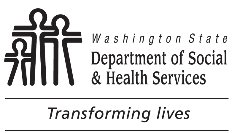 	Application for Cash or Food Assistance	If you need help reading or completing this form, please ask us for help.	Keep this page for your records.How do I apply for cash or food assistance?	You can start the process now by submitting this application in-person at a community services office.  The application must have your name, address, and signature or the signature of your authorized representative.  You can file your application immediately even if it only contains these three items. You may get more benefits or get them sooner if you start, complete, and give us your application and any other information we ask for as soon as you can.You can take your application to a local office.  See www.dshs.wa.gov for locations.Fax your application to 1-888-338-7410 Mail your application to the following:	DSHSCSD-Customer Service CenterPO Box 11699Tacoma, WA 98411-6699You can also apply online at www.washingtonconnection.org For health care coverage you must apply either online at www.wahealthplanfinder.org, by calling 
1-855-923-4633, or by using the HCA Application for Health Care Coverage (HCA 18-001).How soon can I receive help with food and cash assistance?	If you need food assistance right away, fill in Questions 1 through 14 and take this form to your local office. We decide if you are eligible for food assistance within 7 days if you show proof of your identity and meet one of the following:Your household will have less than $150 gross income and less than $100 liquid resources this month.Your household’s income and resources are less than your monthly rent and utilities.Your household includes a destitute migrant or seasonal farm worker.Benefits are issued by the day after we decide you are eligible.  We must decide if you are eligible for Food Assistance within 30 days of the date you submit your application. Food assistance usually starts the day we receive your application. If you are submitting your application from an institution, the start date is the date of your release or discharge. Cash assistance usually starts the day we have all the information to decide you are eligible.How do I apply for cash or food assistance?	You can start the process now by submitting this application in-person at a community services office.  The application must have your name, address, and signature or the signature of your authorized representative.  You can file your application immediately even if it only contains these three items. You may get more benefits or get them sooner if you start, complete, and give us your application and any other information we ask for as soon as you can.You can take your application to a local office.  See www.dshs.wa.gov for locations.Fax your application to 1-888-338-7410 Mail your application to the following:	DSHSCSD-Customer Service CenterPO Box 11699Tacoma, WA 98411-6699You can also apply online at www.washingtonconnection.org For health care coverage you must apply either online at www.wahealthplanfinder.org, by calling 
1-855-923-4633, or by using the HCA Application for Health Care Coverage (HCA 18-001).How soon can I receive help with food and cash assistance?	If you need food assistance right away, fill in Questions 1 through 14 and take this form to your local office. We decide if you are eligible for food assistance within 7 days if you show proof of your identity and meet one of the following:Your household will have less than $150 gross income and less than $100 liquid resources this month.Your household’s income and resources are less than your monthly rent and utilities.Your household includes a destitute migrant or seasonal farm worker.Benefits are issued by the day after we decide you are eligible.  We must decide if you are eligible for Food Assistance within 30 days of the date you submit your application. Food assistance usually starts the day we receive your application. If you are submitting your application from an institution, the start date is the date of your release or discharge. Cash assistance usually starts the day we have all the information to decide you are eligible.Civil RightsIn accordance with Federal civil rights law and U.S. Department of Agriculture (USDA) civil rights regulations and policies, this institution is prohibited from discriminating based on race, color, national origin, religion, sex, (including gender identity and sexual orientation), disability, age, political beliefs, or reprisal or retaliation for prior civil rights activity. Program information may be made available in languages other than English.  Persons with disabilities who require alternative means of communication for program information (e.g., Braille, large print, audiotape, American Sign Language, etc.) should contact the responsible agency (state or local) where they applied for benefits. Individuals who are deaf, hard of hearing or have speech disabilities may contact USDA through the Federal Relay Service at (800) 877-8339.To file a program discrimination complaint, complete the USDA Program Discrimination Complaint Form, 
AD-3027, found online at: https://www.usda.gov/sites/default/files/documents/USDA-OASCR%20P-Complaint-Form-0508-0002-508-11-28-17Fax2Mail.pdf, from any USDA office, by calling (833) 620-1071, or by writing a letter addressed to USDA.  The letter must contain the complainant’s name, address, telephone number, and a written description of the alleged discriminatory action in sufficient detail to inform the Assistant Secretary for Civil Rights (ASCR) about the nature and date of an alleged civil rights violation.  The completed AD-3027 form or letter must be submitted to:Mail:	Food and Nutrition Service, USDA	1320 Braddock Place, Room 334	Alexandria VA 22314; orFax:	(833) 256-1664 or (202) 690-7442; orEmail: FNSCIVILRIGHTSCOMPLAINT@usda.gov This institution is an equal opportunity provider.DSHS 14-001 (REV. 09/2022) (AC 04/2023)	Page 1	Civil RightsIn accordance with Federal civil rights law and U.S. Department of Agriculture (USDA) civil rights regulations and policies, this institution is prohibited from discriminating based on race, color, national origin, religion, sex, (including gender identity and sexual orientation), disability, age, political beliefs, or reprisal or retaliation for prior civil rights activity. Program information may be made available in languages other than English.  Persons with disabilities who require alternative means of communication for program information (e.g., Braille, large print, audiotape, American Sign Language, etc.) should contact the responsible agency (state or local) where they applied for benefits. Individuals who are deaf, hard of hearing or have speech disabilities may contact USDA through the Federal Relay Service at (800) 877-8339.To file a program discrimination complaint, complete the USDA Program Discrimination Complaint Form, 
AD-3027, found online at: https://www.usda.gov/sites/default/files/documents/USDA-OASCR%20P-Complaint-Form-0508-0002-508-11-28-17Fax2Mail.pdf, from any USDA office, by calling (833) 620-1071, or by writing a letter addressed to USDA.  The letter must contain the complainant’s name, address, telephone number, and a written description of the alleged discriminatory action in sufficient detail to inform the Assistant Secretary for Civil Rights (ASCR) about the nature and date of an alleged civil rights violation.  The completed AD-3027 form or letter must be submitted to:Mail:	Food and Nutrition Service, USDA	1320 Braddock Place, Room 334	Alexandria VA 22314; orFax:	(833) 256-1664 or (202) 690-7442; orEmail: FNSCIVILRIGHTSCOMPLAINT@usda.gov This institution is an equal opportunity provider.DSHS 14-001 (REV. 09/2022) (AC 04/2023)	Page 1	Immigration Status and Social Security NumbersYou may be able to get assistance for some people you live with even if others you live with can’t get help because of immigration status.  You must tell us the immigration status of anyone who applies.   Alien status of applicant household members may be subject to verification by USCIS (formerly known as INS) through the submission of information from the application to USCIS. Information received from USCIS, based on this submission, may affect eligibility and benefit amounts. Under Federal Law (45 CFR §205.52, 7 CFR §273.6), you must give us the Social Security Number (SSN) for anyone you live with who applies for TANF, or food assistance.  We may also need SSNs of parents and spouses who live with you but don’t apply. If you’re applying for Food Assistance and other programsWe must follow the SNAP rules for processing your application. This includes processing the application within time limits, issuing proper notices, and advising you of your administrative rights. We cannot deny your Food Assistance just because your application for other assistance programs was denied. Privacy and Your Cash and Food AssistanceThe Food and Nutrition Act of 2008, as amended, permits the department to collect the information we ask for on the application, including the SSN of each household member.  We use SSNs to check identity, verify eligibility, prevent fraud, and collect claims. We exchange information with other agencies to manage our programs and follow the law. Providing the requested information is voluntary.  However, failure to provide a SSN or proof of application for a SSN without a good reason will result in the denial of Basic Food assistance to each individual failing to provide a SSN  We verify some information with computer matching programs, including the federal Income and Eligibility Verification System (IEVS).Information reported to the Department of Social and Health Services may affect eligibility for health care coverage administered by the Health Care Authority and the Health Benefit Exchange.  Immigration Status and Social Security NumbersYou may be able to get assistance for some people you live with even if others you live with can’t get help because of immigration status.  You must tell us the immigration status of anyone who applies.   Alien status of applicant household members may be subject to verification by USCIS (formerly known as INS) through the submission of information from the application to USCIS. Information received from USCIS, based on this submission, may affect eligibility and benefit amounts. Under Federal Law (45 CFR §205.52, 7 CFR §273.6), you must give us the Social Security Number (SSN) for anyone you live with who applies for TANF, or food assistance.  We may also need SSNs of parents and spouses who live with you but don’t apply. If you’re applying for Food Assistance and other programsWe must follow the SNAP rules for processing your application. This includes processing the application within time limits, issuing proper notices, and advising you of your administrative rights. We cannot deny your Food Assistance just because your application for other assistance programs was denied. Privacy and Your Cash and Food AssistanceThe Food and Nutrition Act of 2008, as amended, permits the department to collect the information we ask for on the application, including the SSN of each household member.  We use SSNs to check identity, verify eligibility, prevent fraud, and collect claims. We exchange information with other agencies to manage our programs and follow the law. Providing the requested information is voluntary.  However, failure to provide a SSN or proof of application for a SSN without a good reason will result in the denial of Basic Food assistance to each individual failing to provide a SSN  We verify some information with computer matching programs, including the federal Income and Eligibility Verification System (IEVS).Information reported to the Department of Social and Health Services may affect eligibility for health care coverage administered by the Health Care Authority and the Health Benefit Exchange.  We use this information to:We may give this information to:Decide who is eligible for our programs.Collect overpayments.Manage our programs.Make sure we follow the law.Federal and state agencies for official use.Law Enforcement agencies pursuing people who are fleeing to avoid the law.Private collection agencies to collect food assistance overpayments.Food Assistance Penalty WarningFood Assistance Penalty WarningWe check with other agencies that your information is correct.  If any information is incorrect, the persons who apply may not get Food Assistance.Any member who breaks any of the rules on purpose can be:Subject to prosecution under other applicable Federal and State laws.Barred from the SNAP for one year to permanently.Fined up to $250,000. Imprisoned up to 20 years. Barred from SNAP for an additional 18 months if court ordered.If a court finds you guilty of:Receiving benefits in a transaction involving:	You may be:The sale of a controlled substance	Disqualified from two years to permanently.The sale of firearms, ammunition, or explosives	Permanently disqualified.Trafficking benefits of more than $500 combined 	Permanently disqualified.Residency or identity fraud 	Disqualified for 10 years.We check with other agencies that your information is correct.  If any information is incorrect, the persons who apply may not get Food Assistance.Any member who breaks any of the rules on purpose can be:Subject to prosecution under other applicable Federal and State laws.Barred from the SNAP for one year to permanently.Fined up to $250,000. Imprisoned up to 20 years. Barred from SNAP for an additional 18 months if court ordered.If a court finds you guilty of:Receiving benefits in a transaction involving:	You may be:The sale of a controlled substance	Disqualified from two years to permanently.The sale of firearms, ammunition, or explosives	Permanently disqualified.Trafficking benefits of more than $500 combined 	Permanently disqualified.Residency or identity fraud 	Disqualified for 10 years.DSHS 14-001 (REV. 09/2022) (AC 04/2023)	Page 2DSHS 14-001 (REV. 09/2022) (AC 04/2023)	Page 2	Application for Food and Cash Assistance	Ask us if you need help filling out this form.	Application for Food and Cash Assistance	Ask us if you need help filling out this form.	Application for Food and Cash Assistance	Ask us if you need help filling out this form.	Application for Food and Cash Assistance	Ask us if you need help filling out this form.	Application for Food and Cash Assistance	Ask us if you need help filling out this form.	Application for Food and Cash Assistance	Ask us if you need help filling out this form.	Application for Food and Cash Assistance	Ask us if you need help filling out this form.	Application for Food and Cash Assistance	Ask us if you need help filling out this form.	Application for Food and Cash Assistance	Ask us if you need help filling out this form.	Application for Food and Cash Assistance	Ask us if you need help filling out this form.	Application for Food and Cash Assistance	Ask us if you need help filling out this form.1.  FIRST NAME   MIDDLE INITIAL  LAST NAME1.  FIRST NAME   MIDDLE INITIAL  LAST NAME1.  FIRST NAME   MIDDLE INITIAL  LAST NAME1.  FIRST NAME   MIDDLE INITIAL  LAST NAME1.  FIRST NAME   MIDDLE INITIAL  LAST NAMESIGNATURE OF APPLICANT OR AUTHORIZED REPRESENTATIVE (REQUIRED)SIGNATURE OF APPLICANT OR AUTHORIZED REPRESENTATIVE (REQUIRED)SIGNATURE OF APPLICANT OR AUTHORIZED REPRESENTATIVE (REQUIRED)SIGNATURE OF APPLICANT OR AUTHORIZED REPRESENTATIVE (REQUIRED)2.	CLIENT IDENTIFICATION NUMBER
	(IF KNOWN)2.	CLIENT IDENTIFICATION NUMBER
	(IF KNOWN)2.	CLIENT IDENTIFICATION NUMBER
	(IF KNOWN)2.	CLIENT IDENTIFICATION NUMBER
	(IF KNOWN)3.  STREET ADDRESS WHERE YOU LIVE	CITY	STATE	ZIP CODE3.  STREET ADDRESS WHERE YOU LIVE	CITY	STATE	ZIP CODE3.  STREET ADDRESS WHERE YOU LIVE	CITY	STATE	ZIP CODE3.  STREET ADDRESS WHERE YOU LIVE	CITY	STATE	ZIP CODE3.  STREET ADDRESS WHERE YOU LIVE	CITY	STATE	ZIP CODE3.  STREET ADDRESS WHERE YOU LIVE	CITY	STATE	ZIP CODE3.  STREET ADDRESS WHERE YOU LIVE	CITY	STATE	ZIP CODE3.  STREET ADDRESS WHERE YOU LIVE	CITY	STATE	ZIP CODE3.  STREET ADDRESS WHERE YOU LIVE	CITY	STATE	ZIP CODE4.  PRIMARY PHONE NUMBER
  CELL       HOME       MESSAGE4.  PRIMARY PHONE NUMBER
  CELL       HOME       MESSAGE4.  PRIMARY PHONE NUMBER
  CELL       HOME       MESSAGE4.  PRIMARY PHONE NUMBER
  CELL       HOME       MESSAGE5.  MAILING ADDRESS (IF DIFFERENT)	CITY	STATE	ZIP CODE5.  MAILING ADDRESS (IF DIFFERENT)	CITY	STATE	ZIP CODE5.  MAILING ADDRESS (IF DIFFERENT)	CITY	STATE	ZIP CODE5.  MAILING ADDRESS (IF DIFFERENT)	CITY	STATE	ZIP CODE5.  MAILING ADDRESS (IF DIFFERENT)	CITY	STATE	ZIP CODE5.  MAILING ADDRESS (IF DIFFERENT)	CITY	STATE	ZIP CODE5.  MAILING ADDRESS (IF DIFFERENT)	CITY	STATE	ZIP CODE5.  MAILING ADDRESS (IF DIFFERENT)	CITY	STATE	ZIP CODE5.  MAILING ADDRESS (IF DIFFERENT)	CITY	STATE	ZIP CODE6.  SECONDARY PHONE NUMBER(S)  CELL       HOME       MESSAGE
     6.  SECONDARY PHONE NUMBER(S)  CELL       HOME       MESSAGE
     6.  SECONDARY PHONE NUMBER(S)  CELL       HOME       MESSAGE
     6.  SECONDARY PHONE NUMBER(S)  CELL       HOME       MESSAGE
     8.	I am applying for (check all that apply): Cash      Food      Child care9.I or someone in my household (check all that apply):	  8.	I am applying for (check all that apply): Cash      Food      Child care9.I or someone in my household (check all that apply):	  8.	I am applying for (check all that apply): Cash      Food      Child care9.I or someone in my household (check all that apply):	  8.	I am applying for (check all that apply): Cash      Food      Child care9.I or someone in my household (check all that apply):	  8.	I am applying for (check all that apply): Cash      Food      Child care9.I or someone in my household (check all that apply):	  8.	I am applying for (check all that apply): Cash      Food      Child care9.I or someone in my household (check all that apply):	  8.	I am applying for (check all that apply): Cash      Food      Child care9.I or someone in my household (check all that apply):	  8.	I am applying for (check all that apply): Cash      Food      Child care9.I or someone in my household (check all that apply):	  8.	I am applying for (check all that apply): Cash      Food      Child care9.I or someone in my household (check all that apply):	  6.  SECONDARY PHONE NUMBER(S)  CELL       HOME       MESSAGE
     6.  SECONDARY PHONE NUMBER(S)  CELL       HOME       MESSAGE
     6.  SECONDARY PHONE NUMBER(S)  CELL       HOME       MESSAGE
     6.  SECONDARY PHONE NUMBER(S)  CELL       HOME       MESSAGE
     8.	I am applying for (check all that apply): Cash      Food      Child care9.I or someone in my household (check all that apply):	  8.	I am applying for (check all that apply): Cash      Food      Child care9.I or someone in my household (check all that apply):	  8.	I am applying for (check all that apply): Cash      Food      Child care9.I or someone in my household (check all that apply):	  8.	I am applying for (check all that apply): Cash      Food      Child care9.I or someone in my household (check all that apply):	  8.	I am applying for (check all that apply): Cash      Food      Child care9.I or someone in my household (check all that apply):	  8.	I am applying for (check all that apply): Cash      Food      Child care9.I or someone in my household (check all that apply):	  8.	I am applying for (check all that apply): Cash      Food      Child care9.I or someone in my household (check all that apply):	  8.	I am applying for (check all that apply): Cash      Food      Child care9.I or someone in my household (check all that apply):	  8.	I am applying for (check all that apply): Cash      Food      Child care9.I or someone in my household (check all that apply):	  7.  EMAIL ADDRESS7.  EMAIL ADDRESS7.  EMAIL ADDRESS7.  EMAIL ADDRESS	 Are in a domestic violence situation	 Have a disability	  Can’t work because of health problems	 Are pregnant; name:       	due date:       	10.	How much money do you expect your household to get this month?	$     	11.  How much money does your household have in cash and bank accounts?	$     	12.  How much does your household pay for rent or mortgage?	$     	13.  What utilities does your household pay for?    Heating/cooling	  Telephone    Other:       	14.  Is anyone in your household a seasonal or migrant farm worker?	 Yes     No15.  If applying for food assistance, how many people in your household do you buy and prepare food for?       	16.  If applying for child care, what activity do you need care for (check all that apply)?
  Work       School       WorkFirst       Basic Food Employment and Training (BFET) 	 Are in a domestic violence situation	 Have a disability	  Can’t work because of health problems	 Are pregnant; name:       	due date:       	10.	How much money do you expect your household to get this month?	$     	11.  How much money does your household have in cash and bank accounts?	$     	12.  How much does your household pay for rent or mortgage?	$     	13.  What utilities does your household pay for?    Heating/cooling	  Telephone    Other:       	14.  Is anyone in your household a seasonal or migrant farm worker?	 Yes     No15.  If applying for food assistance, how many people in your household do you buy and prepare food for?       	16.  If applying for child care, what activity do you need care for (check all that apply)?
  Work       School       WorkFirst       Basic Food Employment and Training (BFET) 	 Are in a domestic violence situation	 Have a disability	  Can’t work because of health problems	 Are pregnant; name:       	due date:       	10.	How much money do you expect your household to get this month?	$     	11.  How much money does your household have in cash and bank accounts?	$     	12.  How much does your household pay for rent or mortgage?	$     	13.  What utilities does your household pay for?    Heating/cooling	  Telephone    Other:       	14.  Is anyone in your household a seasonal or migrant farm worker?	 Yes     No15.  If applying for food assistance, how many people in your household do you buy and prepare food for?       	16.  If applying for child care, what activity do you need care for (check all that apply)?
  Work       School       WorkFirst       Basic Food Employment and Training (BFET) 	 Are in a domestic violence situation	 Have a disability	  Can’t work because of health problems	 Are pregnant; name:       	due date:       	10.	How much money do you expect your household to get this month?	$     	11.  How much money does your household have in cash and bank accounts?	$     	12.  How much does your household pay for rent or mortgage?	$     	13.  What utilities does your household pay for?    Heating/cooling	  Telephone    Other:       	14.  Is anyone in your household a seasonal or migrant farm worker?	 Yes     No15.  If applying for food assistance, how many people in your household do you buy and prepare food for?       	16.  If applying for child care, what activity do you need care for (check all that apply)?
  Work       School       WorkFirst       Basic Food Employment and Training (BFET) 	 Are in a domestic violence situation	 Have a disability	  Can’t work because of health problems	 Are pregnant; name:       	due date:       	10.	How much money do you expect your household to get this month?	$     	11.  How much money does your household have in cash and bank accounts?	$     	12.  How much does your household pay for rent or mortgage?	$     	13.  What utilities does your household pay for?    Heating/cooling	  Telephone    Other:       	14.  Is anyone in your household a seasonal or migrant farm worker?	 Yes     No15.  If applying for food assistance, how many people in your household do you buy and prepare food for?       	16.  If applying for child care, what activity do you need care for (check all that apply)?
  Work       School       WorkFirst       Basic Food Employment and Training (BFET) 	 Are in a domestic violence situation	 Have a disability	  Can’t work because of health problems	 Are pregnant; name:       	due date:       	10.	How much money do you expect your household to get this month?	$     	11.  How much money does your household have in cash and bank accounts?	$     	12.  How much does your household pay for rent or mortgage?	$     	13.  What utilities does your household pay for?    Heating/cooling	  Telephone    Other:       	14.  Is anyone in your household a seasonal or migrant farm worker?	 Yes     No15.  If applying for food assistance, how many people in your household do you buy and prepare food for?       	16.  If applying for child care, what activity do you need care for (check all that apply)?
  Work       School       WorkFirst       Basic Food Employment and Training (BFET) 	 Are in a domestic violence situation	 Have a disability	  Can’t work because of health problems	 Are pregnant; name:       	due date:       	10.	How much money do you expect your household to get this month?	$     	11.  How much money does your household have in cash and bank accounts?	$     	12.  How much does your household pay for rent or mortgage?	$     	13.  What utilities does your household pay for?    Heating/cooling	  Telephone    Other:       	14.  Is anyone in your household a seasonal or migrant farm worker?	 Yes     No15.  If applying for food assistance, how many people in your household do you buy and prepare food for?       	16.  If applying for child care, what activity do you need care for (check all that apply)?
  Work       School       WorkFirst       Basic Food Employment and Training (BFET) 	 Are in a domestic violence situation	 Have a disability	  Can’t work because of health problems	 Are pregnant; name:       	due date:       	10.	How much money do you expect your household to get this month?	$     	11.  How much money does your household have in cash and bank accounts?	$     	12.  How much does your household pay for rent or mortgage?	$     	13.  What utilities does your household pay for?    Heating/cooling	  Telephone    Other:       	14.  Is anyone in your household a seasonal or migrant farm worker?	 Yes     No15.  If applying for food assistance, how many people in your household do you buy and prepare food for?       	16.  If applying for child care, what activity do you need care for (check all that apply)?
  Work       School       WorkFirst       Basic Food Employment and Training (BFET) 	 Are in a domestic violence situation	 Have a disability	  Can’t work because of health problems	 Are pregnant; name:       	due date:       	10.	How much money do you expect your household to get this month?	$     	11.  How much money does your household have in cash and bank accounts?	$     	12.  How much does your household pay for rent or mortgage?	$     	13.  What utilities does your household pay for?    Heating/cooling	  Telephone    Other:       	14.  Is anyone in your household a seasonal or migrant farm worker?	 Yes     No15.  If applying for food assistance, how many people in your household do you buy and prepare food for?       	16.  If applying for child care, what activity do you need care for (check all that apply)?
  Work       School       WorkFirst       Basic Food Employment and Training (BFET) 	 Are in a domestic violence situation	 Have a disability	  Can’t work because of health problems	 Are pregnant; name:       	due date:       	10.	How much money do you expect your household to get this month?	$     	11.  How much money does your household have in cash and bank accounts?	$     	12.  How much does your household pay for rent or mortgage?	$     	13.  What utilities does your household pay for?    Heating/cooling	  Telephone    Other:       	14.  Is anyone in your household a seasonal or migrant farm worker?	 Yes     No15.  If applying for food assistance, how many people in your household do you buy and prepare food for?       	16.  If applying for child care, what activity do you need care for (check all that apply)?
  Work       School       WorkFirst       Basic Food Employment and Training (BFET) 	 Are in a domestic violence situation	 Have a disability	  Can’t work because of health problems	 Are pregnant; name:       	due date:       	10.	How much money do you expect your household to get this month?	$     	11.  How much money does your household have in cash and bank accounts?	$     	12.  How much does your household pay for rent or mortgage?	$     	13.  What utilities does your household pay for?    Heating/cooling	  Telephone    Other:       	14.  Is anyone in your household a seasonal or migrant farm worker?	 Yes     No15.  If applying for food assistance, how many people in your household do you buy and prepare food for?       	16.  If applying for child care, what activity do you need care for (check all that apply)?
  Work       School       WorkFirst       Basic Food Employment and Training (BFET) 	 Are in a domestic violence situation	 Have a disability	  Can’t work because of health problems	 Are pregnant; name:       	due date:       	10.	How much money do you expect your household to get this month?	$     	11.  How much money does your household have in cash and bank accounts?	$     	12.  How much does your household pay for rent or mortgage?	$     	13.  What utilities does your household pay for?    Heating/cooling	  Telephone    Other:       	14.  Is anyone in your household a seasonal or migrant farm worker?	 Yes     No15.  If applying for food assistance, how many people in your household do you buy and prepare food for?       	16.  If applying for child care, what activity do you need care for (check all that apply)?
  Work       School       WorkFirst       Basic Food Employment and Training (BFET) 	 Are in a domestic violence situation	 Have a disability	  Can’t work because of health problems	 Are pregnant; name:       	due date:       	10.	How much money do you expect your household to get this month?	$     	11.  How much money does your household have in cash and bank accounts?	$     	12.  How much does your household pay for rent or mortgage?	$     	13.  What utilities does your household pay for?    Heating/cooling	  Telephone    Other:       	14.  Is anyone in your household a seasonal or migrant farm worker?	 Yes     No15.  If applying for food assistance, how many people in your household do you buy and prepare food for?       	16.  If applying for child care, what activity do you need care for (check all that apply)?
  Work       School       WorkFirst       Basic Food Employment and Training (BFET) FOR OFFICE USE ONLY – Household eligible for expedited service:    Yes    No  Screener’s Initials:  	 Date:  	FOR OFFICE USE ONLY – Household eligible for expedited service:    Yes    No  Screener’s Initials:  	 Date:  	FOR OFFICE USE ONLY – Household eligible for expedited service:    Yes    No  Screener’s Initials:  	 Date:  	FOR OFFICE USE ONLY – Household eligible for expedited service:    Yes    No  Screener’s Initials:  	 Date:  	FOR OFFICE USE ONLY – Household eligible for expedited service:    Yes    No  Screener’s Initials:  	 Date:  	FOR OFFICE USE ONLY – Household eligible for expedited service:    Yes    No  Screener’s Initials:  	 Date:  	FOR OFFICE USE ONLY – Household eligible for expedited service:    Yes    No  Screener’s Initials:  	 Date:  	FOR OFFICE USE ONLY – Household eligible for expedited service:    Yes    No  Screener’s Initials:  	 Date:  	FOR OFFICE USE ONLY – Household eligible for expedited service:    Yes    No  Screener’s Initials:  	 Date:  	FOR OFFICE USE ONLY – Household eligible for expedited service:    Yes    No  Screener’s Initials:  	 Date:  	FOR OFFICE USE ONLY – Household eligible for expedited service:    Yes    No  Screener’s Initials:  	 Date:  	FOR OFFICE USE ONLY – Household eligible for expedited service:    Yes    No  Screener’s Initials:  	 Date:  	FOR OFFICE USE ONLY – Household eligible for expedited service:    Yes    No  Screener’s Initials:  	 Date:  	17.    I need an interpreter.  I speak:      	 or   sign; translate my letters into:       	17.    I need an interpreter.  I speak:      	 or   sign; translate my letters into:       	17.    I need an interpreter.  I speak:      	 or   sign; translate my letters into:       	17.    I need an interpreter.  I speak:      	 or   sign; translate my letters into:       	17.    I need an interpreter.  I speak:      	 or   sign; translate my letters into:       	17.    I need an interpreter.  I speak:      	 or   sign; translate my letters into:       	17.    I need an interpreter.  I speak:      	 or   sign; translate my letters into:       	17.    I need an interpreter.  I speak:      	 or   sign; translate my letters into:       	17.    I need an interpreter.  I speak:      	 or   sign; translate my letters into:       	17.    I need an interpreter.  I speak:      	 or   sign; translate my letters into:       	17.    I need an interpreter.  I speak:      	 or   sign; translate my letters into:       	17.    I need an interpreter.  I speak:      	 or   sign; translate my letters into:       	17.    I need an interpreter.  I speak:      	 or   sign; translate my letters into:       	18.  List everyone in your household even if you are not applying for them (attach additional sheets, if necessary).18.  List everyone in your household even if you are not applying for them (attach additional sheets, if necessary).18.  List everyone in your household even if you are not applying for them (attach additional sheets, if necessary).18.  List everyone in your household even if you are not applying for them (attach additional sheets, if necessary).18.  List everyone in your household even if you are not applying for them (attach additional sheets, if necessary).18.  List everyone in your household even if you are not applying for them (attach additional sheets, if necessary).18.  List everyone in your household even if you are not applying for them (attach additional sheets, if necessary).18.  List everyone in your household even if you are not applying for them (attach additional sheets, if necessary).18.  List everyone in your household even if you are not applying for them (attach additional sheets, if necessary).18.  List everyone in your household even if you are not applying for them (attach additional sheets, if necessary).18.  List everyone in your household even if you are not applying for them (attach additional sheets, if necessary).18.  List everyone in your household even if you are not applying for them (attach additional sheets, if necessary).18.  List everyone in your household even if you are not applying for them (attach additional sheets, if necessary).NAME
(FIRST, MIDDLE, LAST)GENDERGENDERHOW IS THIS PERSON RELATED TO YOU?DATE OF BIRTHDATE OF BIRTHCHECK IF YOU WANT BENEFITS FOR THIS PERSONOPTIONAL FOR NON-APPLICANTSOPTIONAL FOR NON-APPLICANTSOPTIONAL FOR NON-APPLICANTSOPTIONAL FOR NON-APPLICANTSOPTIONAL FOR NON-APPLICANTSOPTIONAL FOR NON-APPLICANTSNAME
(FIRST, MIDDLE, LAST)GENDERGENDERHOW IS THIS PERSON RELATED TO YOU?DATE OF BIRTHDATE OF BIRTHCHECK IF YOU WANT BENEFITS FOR THIS PERSONSOCIAL SECURITY NUMBERCHECK IF U.S. CITIZENCHECK IF U.S. CITIZENCHECK IF U.S. CITIZENRACE (SEE SAMPLES BELOW)TRIBE NAME (For American Indians, Alaska Natives)Myself19.	My ethnic background is Hispanic or Latino:   Yes    No Race and Ethnic background information is voluntary and will not affect eligibility or benefit amounts. This information is used to assure program benefits are distributed without regard to race, color, or national origin.  For Food Assistance the USDA requires us to answer for you if no information is provided.  Race examples: White, Black or African American, Asian, Native Hawaiian, Pacific Islander, American Indian, Alaska Native, or any combination of races.  19.	My ethnic background is Hispanic or Latino:   Yes    No Race and Ethnic background information is voluntary and will not affect eligibility or benefit amounts. This information is used to assure program benefits are distributed without regard to race, color, or national origin.  For Food Assistance the USDA requires us to answer for you if no information is provided.  Race examples: White, Black or African American, Asian, Native Hawaiian, Pacific Islander, American Indian, Alaska Native, or any combination of races.  19.	My ethnic background is Hispanic or Latino:   Yes    No Race and Ethnic background information is voluntary and will not affect eligibility or benefit amounts. This information is used to assure program benefits are distributed without regard to race, color, or national origin.  For Food Assistance the USDA requires us to answer for you if no information is provided.  Race examples: White, Black or African American, Asian, Native Hawaiian, Pacific Islander, American Indian, Alaska Native, or any combination of races.  19.	My ethnic background is Hispanic or Latino:   Yes    No Race and Ethnic background information is voluntary and will not affect eligibility or benefit amounts. This information is used to assure program benefits are distributed without regard to race, color, or national origin.  For Food Assistance the USDA requires us to answer for you if no information is provided.  Race examples: White, Black or African American, Asian, Native Hawaiian, Pacific Islander, American Indian, Alaska Native, or any combination of races.  19.	My ethnic background is Hispanic or Latino:   Yes    No Race and Ethnic background information is voluntary and will not affect eligibility or benefit amounts. This information is used to assure program benefits are distributed without regard to race, color, or national origin.  For Food Assistance the USDA requires us to answer for you if no information is provided.  Race examples: White, Black or African American, Asian, Native Hawaiian, Pacific Islander, American Indian, Alaska Native, or any combination of races.  19.	My ethnic background is Hispanic or Latino:   Yes    No Race and Ethnic background information is voluntary and will not affect eligibility or benefit amounts. This information is used to assure program benefits are distributed without regard to race, color, or national origin.  For Food Assistance the USDA requires us to answer for you if no information is provided.  Race examples: White, Black or African American, Asian, Native Hawaiian, Pacific Islander, American Indian, Alaska Native, or any combination of races.  19.	My ethnic background is Hispanic or Latino:   Yes    No Race and Ethnic background information is voluntary and will not affect eligibility or benefit amounts. This information is used to assure program benefits are distributed without regard to race, color, or national origin.  For Food Assistance the USDA requires us to answer for you if no information is provided.  Race examples: White, Black or African American, Asian, Native Hawaiian, Pacific Islander, American Indian, Alaska Native, or any combination of races.  19.	My ethnic background is Hispanic or Latino:   Yes    No Race and Ethnic background information is voluntary and will not affect eligibility or benefit amounts. This information is used to assure program benefits are distributed without regard to race, color, or national origin.  For Food Assistance the USDA requires us to answer for you if no information is provided.  Race examples: White, Black or African American, Asian, Native Hawaiian, Pacific Islander, American Indian, Alaska Native, or any combination of races.  19.	My ethnic background is Hispanic or Latino:   Yes    No Race and Ethnic background information is voluntary and will not affect eligibility or benefit amounts. This information is used to assure program benefits are distributed without regard to race, color, or national origin.  For Food Assistance the USDA requires us to answer for you if no information is provided.  Race examples: White, Black or African American, Asian, Native Hawaiian, Pacific Islander, American Indian, Alaska Native, or any combination of races.  19.	My ethnic background is Hispanic or Latino:   Yes    No Race and Ethnic background information is voluntary and will not affect eligibility or benefit amounts. This information is used to assure program benefits are distributed without regard to race, color, or national origin.  For Food Assistance the USDA requires us to answer for you if no information is provided.  Race examples: White, Black or African American, Asian, Native Hawaiian, Pacific Islander, American Indian, Alaska Native, or any combination of races.  19.	My ethnic background is Hispanic or Latino:   Yes    No Race and Ethnic background information is voluntary and will not affect eligibility or benefit amounts. This information is used to assure program benefits are distributed without regard to race, color, or national origin.  For Food Assistance the USDA requires us to answer for you if no information is provided.  Race examples: White, Black or African American, Asian, Native Hawaiian, Pacific Islander, American Indian, Alaska Native, or any combination of races.  19.	My ethnic background is Hispanic or Latino:   Yes    No Race and Ethnic background information is voluntary and will not affect eligibility or benefit amounts. This information is used to assure program benefits are distributed without regard to race, color, or national origin.  For Food Assistance the USDA requires us to answer for you if no information is provided.  Race examples: White, Black or African American, Asian, Native Hawaiian, Pacific Islander, American Indian, Alaska Native, or any combination of races.  19.	My ethnic background is Hispanic or Latino:   Yes    No Race and Ethnic background information is voluntary and will not affect eligibility or benefit amounts. This information is used to assure program benefits are distributed without regard to race, color, or national origin.  For Food Assistance the USDA requires us to answer for you if no information is provided.  Race examples: White, Black or African American, Asian, Native Hawaiian, Pacific Islander, American Indian, Alaska Native, or any combination of races.  DSHS 14-001 (REV. 09/2022) (AC 04/2023)	Page 3DSHS 14-001 (REV. 09/2022) (AC 04/2023)	Page 3DSHS 14-001 (REV. 09/2022) (AC 04/2023)	Page 3DSHS 14-001 (REV. 09/2022) (AC 04/2023)	Page 3DSHS 14-001 (REV. 09/2022) (AC 04/2023)	Page 3DSHS 14-001 (REV. 09/2022) (AC 04/2023)	Page 3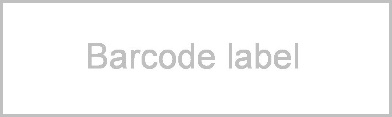 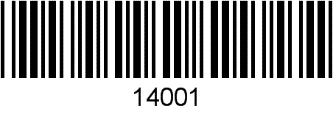 APPLICANT’S NAMEAPPLICANT’S NAMEAPPLICANT’S NAMEAPPLICANT’S NAMEAPPLICANT’S NAMEAPPLICANT’S NAMEAPPLICANT’S NAMESOCIAL SECURITY NUMBERSOCIAL SECURITY NUMBERSOCIAL SECURITY NUMBERSOCIAL SECURITY NUMBERSOCIAL SECURITY NUMBERSOCIAL SECURITY NUMBERCLIENT IDENTIFICATION NUMBERCLIENT IDENTIFICATION NUMBERCLIENT IDENTIFICATION NUMBERCLIENT IDENTIFICATION NUMBERI.  General InformationI.  General InformationI.  General InformationI.  General InformationI.  General InformationI.  General InformationI.  General InformationI.  General InformationI.  General InformationI.  General InformationI.  General InformationI.  General InformationI.  General InformationI.  General InformationI.  General InformationI.  General InformationI.  General Information	1.	In the past 30 days, I received cash or food from another state, tribe, or other source.   Yes    No	2.	Someone I’m applying for lives outside Washington State:   Yes    No   Who:       		3.	I or someone in my household is a sponsored alien:   Yes    No   Who:       		4.	I or someone in my household age 16 or older is in (check all that apply):    High School       
  a High School Equivalency Program       College       Trade School     Who:       		 5.	Someone is temporarily out of my home:    Yes    No   Who:       		6.	I or someone in my home has served in the U.S. Armed Forces, National Guard, or Reserves or been a dependent or spouse of someone who has served:  Yes   No  If yes, who:      		7.	I am or someone I’m applying for is fleeing from the law to avoid going to court or jail for a felony crime:
         Yes    No           8.	I am living in:  My own house or apartment      Group Home      Other:       			 Facility (list type):       		Date entered:       		9.	I am:    Single      Married      Divorced      Separated      Widowed
  In a Registered Domestic Partnership10. I or someone in my home was convicted of trading Food Assistance for drugs after September 22, 1996: Yes    No11. I or someone in my home was convicted of buying or selling Food Assistance over $500 after September 22,      1996:   Yes    No12. I or someone in my home was convicted of trading Food Assistance for guns, ammunitions, or explosives after      September 22, 1996:   Yes    No13. I or someone in my home was convicted of getting Food Assistance in more than one State after
		September 22, 1996:   Yes    No14. I or someone in my home is: a. On strike:   Yes    No   b.  A boarder:   Yes    No    	1.	In the past 30 days, I received cash or food from another state, tribe, or other source.   Yes    No	2.	Someone I’m applying for lives outside Washington State:   Yes    No   Who:       		3.	I or someone in my household is a sponsored alien:   Yes    No   Who:       		4.	I or someone in my household age 16 or older is in (check all that apply):    High School       
  a High School Equivalency Program       College       Trade School     Who:       		 5.	Someone is temporarily out of my home:    Yes    No   Who:       		6.	I or someone in my home has served in the U.S. Armed Forces, National Guard, or Reserves or been a dependent or spouse of someone who has served:  Yes   No  If yes, who:      		7.	I am or someone I’m applying for is fleeing from the law to avoid going to court or jail for a felony crime:
         Yes    No           8.	I am living in:  My own house or apartment      Group Home      Other:       			 Facility (list type):       		Date entered:       		9.	I am:    Single      Married      Divorced      Separated      Widowed
  In a Registered Domestic Partnership10. I or someone in my home was convicted of trading Food Assistance for drugs after September 22, 1996: Yes    No11. I or someone in my home was convicted of buying or selling Food Assistance over $500 after September 22,      1996:   Yes    No12. I or someone in my home was convicted of trading Food Assistance for guns, ammunitions, or explosives after      September 22, 1996:   Yes    No13. I or someone in my home was convicted of getting Food Assistance in more than one State after
		September 22, 1996:   Yes    No14. I or someone in my home is: a. On strike:   Yes    No   b.  A boarder:   Yes    No    	1.	In the past 30 days, I received cash or food from another state, tribe, or other source.   Yes    No	2.	Someone I’m applying for lives outside Washington State:   Yes    No   Who:       		3.	I or someone in my household is a sponsored alien:   Yes    No   Who:       		4.	I or someone in my household age 16 or older is in (check all that apply):    High School       
  a High School Equivalency Program       College       Trade School     Who:       		 5.	Someone is temporarily out of my home:    Yes    No   Who:       		6.	I or someone in my home has served in the U.S. Armed Forces, National Guard, or Reserves or been a dependent or spouse of someone who has served:  Yes   No  If yes, who:      		7.	I am or someone I’m applying for is fleeing from the law to avoid going to court or jail for a felony crime:
         Yes    No           8.	I am living in:  My own house or apartment      Group Home      Other:       			 Facility (list type):       		Date entered:       		9.	I am:    Single      Married      Divorced      Separated      Widowed
  In a Registered Domestic Partnership10. I or someone in my home was convicted of trading Food Assistance for drugs after September 22, 1996: Yes    No11. I or someone in my home was convicted of buying or selling Food Assistance over $500 after September 22,      1996:   Yes    No12. I or someone in my home was convicted of trading Food Assistance for guns, ammunitions, or explosives after      September 22, 1996:   Yes    No13. I or someone in my home was convicted of getting Food Assistance in more than one State after
		September 22, 1996:   Yes    No14. I or someone in my home is: a. On strike:   Yes    No   b.  A boarder:   Yes    No    	1.	In the past 30 days, I received cash or food from another state, tribe, or other source.   Yes    No	2.	Someone I’m applying for lives outside Washington State:   Yes    No   Who:       		3.	I or someone in my household is a sponsored alien:   Yes    No   Who:       		4.	I or someone in my household age 16 or older is in (check all that apply):    High School       
  a High School Equivalency Program       College       Trade School     Who:       		 5.	Someone is temporarily out of my home:    Yes    No   Who:       		6.	I or someone in my home has served in the U.S. Armed Forces, National Guard, or Reserves or been a dependent or spouse of someone who has served:  Yes   No  If yes, who:      		7.	I am or someone I’m applying for is fleeing from the law to avoid going to court or jail for a felony crime:
         Yes    No           8.	I am living in:  My own house or apartment      Group Home      Other:       			 Facility (list type):       		Date entered:       		9.	I am:    Single      Married      Divorced      Separated      Widowed
  In a Registered Domestic Partnership10. I or someone in my home was convicted of trading Food Assistance for drugs after September 22, 1996: Yes    No11. I or someone in my home was convicted of buying or selling Food Assistance over $500 after September 22,      1996:   Yes    No12. I or someone in my home was convicted of trading Food Assistance for guns, ammunitions, or explosives after      September 22, 1996:   Yes    No13. I or someone in my home was convicted of getting Food Assistance in more than one State after
		September 22, 1996:   Yes    No14. I or someone in my home is: a. On strike:   Yes    No   b.  A boarder:   Yes    No    	1.	In the past 30 days, I received cash or food from another state, tribe, or other source.   Yes    No	2.	Someone I’m applying for lives outside Washington State:   Yes    No   Who:       		3.	I or someone in my household is a sponsored alien:   Yes    No   Who:       		4.	I or someone in my household age 16 or older is in (check all that apply):    High School       
  a High School Equivalency Program       College       Trade School     Who:       		 5.	Someone is temporarily out of my home:    Yes    No   Who:       		6.	I or someone in my home has served in the U.S. Armed Forces, National Guard, or Reserves or been a dependent or spouse of someone who has served:  Yes   No  If yes, who:      		7.	I am or someone I’m applying for is fleeing from the law to avoid going to court or jail for a felony crime:
         Yes    No           8.	I am living in:  My own house or apartment      Group Home      Other:       			 Facility (list type):       		Date entered:       		9.	I am:    Single      Married      Divorced      Separated      Widowed
  In a Registered Domestic Partnership10. I or someone in my home was convicted of trading Food Assistance for drugs after September 22, 1996: Yes    No11. I or someone in my home was convicted of buying or selling Food Assistance over $500 after September 22,      1996:   Yes    No12. I or someone in my home was convicted of trading Food Assistance for guns, ammunitions, or explosives after      September 22, 1996:   Yes    No13. I or someone in my home was convicted of getting Food Assistance in more than one State after
		September 22, 1996:   Yes    No14. I or someone in my home is: a. On strike:   Yes    No   b.  A boarder:   Yes    No    	1.	In the past 30 days, I received cash or food from another state, tribe, or other source.   Yes    No	2.	Someone I’m applying for lives outside Washington State:   Yes    No   Who:       		3.	I or someone in my household is a sponsored alien:   Yes    No   Who:       		4.	I or someone in my household age 16 or older is in (check all that apply):    High School       
  a High School Equivalency Program       College       Trade School     Who:       		 5.	Someone is temporarily out of my home:    Yes    No   Who:       		6.	I or someone in my home has served in the U.S. Armed Forces, National Guard, or Reserves or been a dependent or spouse of someone who has served:  Yes   No  If yes, who:      		7.	I am or someone I’m applying for is fleeing from the law to avoid going to court or jail for a felony crime:
         Yes    No           8.	I am living in:  My own house or apartment      Group Home      Other:       			 Facility (list type):       		Date entered:       		9.	I am:    Single      Married      Divorced      Separated      Widowed
  In a Registered Domestic Partnership10. I or someone in my home was convicted of trading Food Assistance for drugs after September 22, 1996: Yes    No11. I or someone in my home was convicted of buying or selling Food Assistance over $500 after September 22,      1996:   Yes    No12. I or someone in my home was convicted of trading Food Assistance for guns, ammunitions, or explosives after      September 22, 1996:   Yes    No13. I or someone in my home was convicted of getting Food Assistance in more than one State after
		September 22, 1996:   Yes    No14. I or someone in my home is: a. On strike:   Yes    No   b.  A boarder:   Yes    No    	1.	In the past 30 days, I received cash or food from another state, tribe, or other source.   Yes    No	2.	Someone I’m applying for lives outside Washington State:   Yes    No   Who:       		3.	I or someone in my household is a sponsored alien:   Yes    No   Who:       		4.	I or someone in my household age 16 or older is in (check all that apply):    High School       
  a High School Equivalency Program       College       Trade School     Who:       		 5.	Someone is temporarily out of my home:    Yes    No   Who:       		6.	I or someone in my home has served in the U.S. Armed Forces, National Guard, or Reserves or been a dependent or spouse of someone who has served:  Yes   No  If yes, who:      		7.	I am or someone I’m applying for is fleeing from the law to avoid going to court or jail for a felony crime:
         Yes    No           8.	I am living in:  My own house or apartment      Group Home      Other:       			 Facility (list type):       		Date entered:       		9.	I am:    Single      Married      Divorced      Separated      Widowed
  In a Registered Domestic Partnership10. I or someone in my home was convicted of trading Food Assistance for drugs after September 22, 1996: Yes    No11. I or someone in my home was convicted of buying or selling Food Assistance over $500 after September 22,      1996:   Yes    No12. I or someone in my home was convicted of trading Food Assistance for guns, ammunitions, or explosives after      September 22, 1996:   Yes    No13. I or someone in my home was convicted of getting Food Assistance in more than one State after
		September 22, 1996:   Yes    No14. I or someone in my home is: a. On strike:   Yes    No   b.  A boarder:   Yes    No    	1.	In the past 30 days, I received cash or food from another state, tribe, or other source.   Yes    No	2.	Someone I’m applying for lives outside Washington State:   Yes    No   Who:       		3.	I or someone in my household is a sponsored alien:   Yes    No   Who:       		4.	I or someone in my household age 16 or older is in (check all that apply):    High School       
  a High School Equivalency Program       College       Trade School     Who:       		 5.	Someone is temporarily out of my home:    Yes    No   Who:       		6.	I or someone in my home has served in the U.S. Armed Forces, National Guard, or Reserves or been a dependent or spouse of someone who has served:  Yes   No  If yes, who:      		7.	I am or someone I’m applying for is fleeing from the law to avoid going to court or jail for a felony crime:
         Yes    No           8.	I am living in:  My own house or apartment      Group Home      Other:       			 Facility (list type):       		Date entered:       		9.	I am:    Single      Married      Divorced      Separated      Widowed
  In a Registered Domestic Partnership10. I or someone in my home was convicted of trading Food Assistance for drugs after September 22, 1996: Yes    No11. I or someone in my home was convicted of buying or selling Food Assistance over $500 after September 22,      1996:   Yes    No12. I or someone in my home was convicted of trading Food Assistance for guns, ammunitions, or explosives after      September 22, 1996:   Yes    No13. I or someone in my home was convicted of getting Food Assistance in more than one State after
		September 22, 1996:   Yes    No14. I or someone in my home is: a. On strike:   Yes    No   b.  A boarder:   Yes    No    	1.	In the past 30 days, I received cash or food from another state, tribe, or other source.   Yes    No	2.	Someone I’m applying for lives outside Washington State:   Yes    No   Who:       		3.	I or someone in my household is a sponsored alien:   Yes    No   Who:       		4.	I or someone in my household age 16 or older is in (check all that apply):    High School       
  a High School Equivalency Program       College       Trade School     Who:       		 5.	Someone is temporarily out of my home:    Yes    No   Who:       		6.	I or someone in my home has served in the U.S. Armed Forces, National Guard, or Reserves or been a dependent or spouse of someone who has served:  Yes   No  If yes, who:      		7.	I am or someone I’m applying for is fleeing from the law to avoid going to court or jail for a felony crime:
         Yes    No           8.	I am living in:  My own house or apartment      Group Home      Other:       			 Facility (list type):       		Date entered:       		9.	I am:    Single      Married      Divorced      Separated      Widowed
  In a Registered Domestic Partnership10. I or someone in my home was convicted of trading Food Assistance for drugs after September 22, 1996: Yes    No11. I or someone in my home was convicted of buying or selling Food Assistance over $500 after September 22,      1996:   Yes    No12. I or someone in my home was convicted of trading Food Assistance for guns, ammunitions, or explosives after      September 22, 1996:   Yes    No13. I or someone in my home was convicted of getting Food Assistance in more than one State after
		September 22, 1996:   Yes    No14. I or someone in my home is: a. On strike:   Yes    No   b.  A boarder:   Yes    No    	1.	In the past 30 days, I received cash or food from another state, tribe, or other source.   Yes    No	2.	Someone I’m applying for lives outside Washington State:   Yes    No   Who:       		3.	I or someone in my household is a sponsored alien:   Yes    No   Who:       		4.	I or someone in my household age 16 or older is in (check all that apply):    High School       
  a High School Equivalency Program       College       Trade School     Who:       		 5.	Someone is temporarily out of my home:    Yes    No   Who:       		6.	I or someone in my home has served in the U.S. Armed Forces, National Guard, or Reserves or been a dependent or spouse of someone who has served:  Yes   No  If yes, who:      		7.	I am or someone I’m applying for is fleeing from the law to avoid going to court or jail for a felony crime:
         Yes    No           8.	I am living in:  My own house or apartment      Group Home      Other:       			 Facility (list type):       		Date entered:       		9.	I am:    Single      Married      Divorced      Separated      Widowed
  In a Registered Domestic Partnership10. I or someone in my home was convicted of trading Food Assistance for drugs after September 22, 1996: Yes    No11. I or someone in my home was convicted of buying or selling Food Assistance over $500 after September 22,      1996:   Yes    No12. I or someone in my home was convicted of trading Food Assistance for guns, ammunitions, or explosives after      September 22, 1996:   Yes    No13. I or someone in my home was convicted of getting Food Assistance in more than one State after
		September 22, 1996:   Yes    No14. I or someone in my home is: a. On strike:   Yes    No   b.  A boarder:   Yes    No    	1.	In the past 30 days, I received cash or food from another state, tribe, or other source.   Yes    No	2.	Someone I’m applying for lives outside Washington State:   Yes    No   Who:       		3.	I or someone in my household is a sponsored alien:   Yes    No   Who:       		4.	I or someone in my household age 16 or older is in (check all that apply):    High School       
  a High School Equivalency Program       College       Trade School     Who:       		 5.	Someone is temporarily out of my home:    Yes    No   Who:       		6.	I or someone in my home has served in the U.S. Armed Forces, National Guard, or Reserves or been a dependent or spouse of someone who has served:  Yes   No  If yes, who:      		7.	I am or someone I’m applying for is fleeing from the law to avoid going to court or jail for a felony crime:
         Yes    No           8.	I am living in:  My own house or apartment      Group Home      Other:       			 Facility (list type):       		Date entered:       		9.	I am:    Single      Married      Divorced      Separated      Widowed
  In a Registered Domestic Partnership10. I or someone in my home was convicted of trading Food Assistance for drugs after September 22, 1996: Yes    No11. I or someone in my home was convicted of buying or selling Food Assistance over $500 after September 22,      1996:   Yes    No12. I or someone in my home was convicted of trading Food Assistance for guns, ammunitions, or explosives after      September 22, 1996:   Yes    No13. I or someone in my home was convicted of getting Food Assistance in more than one State after
		September 22, 1996:   Yes    No14. I or someone in my home is: a. On strike:   Yes    No   b.  A boarder:   Yes    No    	1.	In the past 30 days, I received cash or food from another state, tribe, or other source.   Yes    No	2.	Someone I’m applying for lives outside Washington State:   Yes    No   Who:       		3.	I or someone in my household is a sponsored alien:   Yes    No   Who:       		4.	I or someone in my household age 16 or older is in (check all that apply):    High School       
  a High School Equivalency Program       College       Trade School     Who:       		 5.	Someone is temporarily out of my home:    Yes    No   Who:       		6.	I or someone in my home has served in the U.S. Armed Forces, National Guard, or Reserves or been a dependent or spouse of someone who has served:  Yes   No  If yes, who:      		7.	I am or someone I’m applying for is fleeing from the law to avoid going to court or jail for a felony crime:
         Yes    No           8.	I am living in:  My own house or apartment      Group Home      Other:       			 Facility (list type):       		Date entered:       		9.	I am:    Single      Married      Divorced      Separated      Widowed
  In a Registered Domestic Partnership10. I or someone in my home was convicted of trading Food Assistance for drugs after September 22, 1996: Yes    No11. I or someone in my home was convicted of buying or selling Food Assistance over $500 after September 22,      1996:   Yes    No12. I or someone in my home was convicted of trading Food Assistance for guns, ammunitions, or explosives after      September 22, 1996:   Yes    No13. I or someone in my home was convicted of getting Food Assistance in more than one State after
		September 22, 1996:   Yes    No14. I or someone in my home is: a. On strike:   Yes    No   b.  A boarder:   Yes    No    	1.	In the past 30 days, I received cash or food from another state, tribe, or other source.   Yes    No	2.	Someone I’m applying for lives outside Washington State:   Yes    No   Who:       		3.	I or someone in my household is a sponsored alien:   Yes    No   Who:       		4.	I or someone in my household age 16 or older is in (check all that apply):    High School       
  a High School Equivalency Program       College       Trade School     Who:       		 5.	Someone is temporarily out of my home:    Yes    No   Who:       		6.	I or someone in my home has served in the U.S. Armed Forces, National Guard, or Reserves or been a dependent or spouse of someone who has served:  Yes   No  If yes, who:      		7.	I am or someone I’m applying for is fleeing from the law to avoid going to court or jail for a felony crime:
         Yes    No           8.	I am living in:  My own house or apartment      Group Home      Other:       			 Facility (list type):       		Date entered:       		9.	I am:    Single      Married      Divorced      Separated      Widowed
  In a Registered Domestic Partnership10. I or someone in my home was convicted of trading Food Assistance for drugs after September 22, 1996: Yes    No11. I or someone in my home was convicted of buying or selling Food Assistance over $500 after September 22,      1996:   Yes    No12. I or someone in my home was convicted of trading Food Assistance for guns, ammunitions, or explosives after      September 22, 1996:   Yes    No13. I or someone in my home was convicted of getting Food Assistance in more than one State after
		September 22, 1996:   Yes    No14. I or someone in my home is: a. On strike:   Yes    No   b.  A boarder:   Yes    No    	1.	In the past 30 days, I received cash or food from another state, tribe, or other source.   Yes    No	2.	Someone I’m applying for lives outside Washington State:   Yes    No   Who:       		3.	I or someone in my household is a sponsored alien:   Yes    No   Who:       		4.	I or someone in my household age 16 or older is in (check all that apply):    High School       
  a High School Equivalency Program       College       Trade School     Who:       		 5.	Someone is temporarily out of my home:    Yes    No   Who:       		6.	I or someone in my home has served in the U.S. Armed Forces, National Guard, or Reserves or been a dependent or spouse of someone who has served:  Yes   No  If yes, who:      		7.	I am or someone I’m applying for is fleeing from the law to avoid going to court or jail for a felony crime:
         Yes    No           8.	I am living in:  My own house or apartment      Group Home      Other:       			 Facility (list type):       		Date entered:       		9.	I am:    Single      Married      Divorced      Separated      Widowed
  In a Registered Domestic Partnership10. I or someone in my home was convicted of trading Food Assistance for drugs after September 22, 1996: Yes    No11. I or someone in my home was convicted of buying or selling Food Assistance over $500 after September 22,      1996:   Yes    No12. I or someone in my home was convicted of trading Food Assistance for guns, ammunitions, or explosives after      September 22, 1996:   Yes    No13. I or someone in my home was convicted of getting Food Assistance in more than one State after
		September 22, 1996:   Yes    No14. I or someone in my home is: a. On strike:   Yes    No   b.  A boarder:   Yes    No    	1.	In the past 30 days, I received cash or food from another state, tribe, or other source.   Yes    No	2.	Someone I’m applying for lives outside Washington State:   Yes    No   Who:       		3.	I or someone in my household is a sponsored alien:   Yes    No   Who:       		4.	I or someone in my household age 16 or older is in (check all that apply):    High School       
  a High School Equivalency Program       College       Trade School     Who:       		 5.	Someone is temporarily out of my home:    Yes    No   Who:       		6.	I or someone in my home has served in the U.S. Armed Forces, National Guard, or Reserves or been a dependent or spouse of someone who has served:  Yes   No  If yes, who:      		7.	I am or someone I’m applying for is fleeing from the law to avoid going to court or jail for a felony crime:
         Yes    No           8.	I am living in:  My own house or apartment      Group Home      Other:       			 Facility (list type):       		Date entered:       		9.	I am:    Single      Married      Divorced      Separated      Widowed
  In a Registered Domestic Partnership10. I or someone in my home was convicted of trading Food Assistance for drugs after September 22, 1996: Yes    No11. I or someone in my home was convicted of buying or selling Food Assistance over $500 after September 22,      1996:   Yes    No12. I or someone in my home was convicted of trading Food Assistance for guns, ammunitions, or explosives after      September 22, 1996:   Yes    No13. I or someone in my home was convicted of getting Food Assistance in more than one State after
		September 22, 1996:   Yes    No14. I or someone in my home is: a. On strike:   Yes    No   b.  A boarder:   Yes    No    	1.	In the past 30 days, I received cash or food from another state, tribe, or other source.   Yes    No	2.	Someone I’m applying for lives outside Washington State:   Yes    No   Who:       		3.	I or someone in my household is a sponsored alien:   Yes    No   Who:       		4.	I or someone in my household age 16 or older is in (check all that apply):    High School       
  a High School Equivalency Program       College       Trade School     Who:       		 5.	Someone is temporarily out of my home:    Yes    No   Who:       		6.	I or someone in my home has served in the U.S. Armed Forces, National Guard, or Reserves or been a dependent or spouse of someone who has served:  Yes   No  If yes, who:      		7.	I am or someone I’m applying for is fleeing from the law to avoid going to court or jail for a felony crime:
         Yes    No           8.	I am living in:  My own house or apartment      Group Home      Other:       			 Facility (list type):       		Date entered:       		9.	I am:    Single      Married      Divorced      Separated      Widowed
  In a Registered Domestic Partnership10. I or someone in my home was convicted of trading Food Assistance for drugs after September 22, 1996: Yes    No11. I or someone in my home was convicted of buying or selling Food Assistance over $500 after September 22,      1996:   Yes    No12. I or someone in my home was convicted of trading Food Assistance for guns, ammunitions, or explosives after      September 22, 1996:   Yes    No13. I or someone in my home was convicted of getting Food Assistance in more than one State after
		September 22, 1996:   Yes    No14. I or someone in my home is: a. On strike:   Yes    No   b.  A boarder:   Yes    No    	1.	In the past 30 days, I received cash or food from another state, tribe, or other source.   Yes    No	2.	Someone I’m applying for lives outside Washington State:   Yes    No   Who:       		3.	I or someone in my household is a sponsored alien:   Yes    No   Who:       		4.	I or someone in my household age 16 or older is in (check all that apply):    High School       
  a High School Equivalency Program       College       Trade School     Who:       		 5.	Someone is temporarily out of my home:    Yes    No   Who:       		6.	I or someone in my home has served in the U.S. Armed Forces, National Guard, or Reserves or been a dependent or spouse of someone who has served:  Yes   No  If yes, who:      		7.	I am or someone I’m applying for is fleeing from the law to avoid going to court or jail for a felony crime:
         Yes    No           8.	I am living in:  My own house or apartment      Group Home      Other:       			 Facility (list type):       		Date entered:       		9.	I am:    Single      Married      Divorced      Separated      Widowed
  In a Registered Domestic Partnership10. I or someone in my home was convicted of trading Food Assistance for drugs after September 22, 1996: Yes    No11. I or someone in my home was convicted of buying or selling Food Assistance over $500 after September 22,      1996:   Yes    No12. I or someone in my home was convicted of trading Food Assistance for guns, ammunitions, or explosives after      September 22, 1996:   Yes    No13. I or someone in my home was convicted of getting Food Assistance in more than one State after
		September 22, 1996:   Yes    No14. I or someone in my home is: a. On strike:   Yes    No   b.  A boarder:   Yes    No    II.  Resources (Attach Proof; For Cash Assistance Only)II.  Resources (Attach Proof; For Cash Assistance Only)II.  Resources (Attach Proof; For Cash Assistance Only)II.  Resources (Attach Proof; For Cash Assistance Only)II.  Resources (Attach Proof; For Cash Assistance Only)II.  Resources (Attach Proof; For Cash Assistance Only)II.  Resources (Attach Proof; For Cash Assistance Only)II.  Resources (Attach Proof; For Cash Assistance Only)II.  Resources (Attach Proof; For Cash Assistance Only)II.  Resources (Attach Proof; For Cash Assistance Only)II.  Resources (Attach Proof; For Cash Assistance Only)II.  Resources (Attach Proof; For Cash Assistance Only)II.  Resources (Attach Proof; For Cash Assistance Only)II.  Resources (Attach Proof; For Cash Assistance Only)II.  Resources (Attach Proof; For Cash Assistance Only)II.  Resources (Attach Proof; For Cash Assistance Only)II.  Resources (Attach Proof; For Cash Assistance Only)A resource is anything you own or are buying that can be sold, traded, or converted into cash or money held by others.  A resource does not include personal property such as furniture, or clothing.  Examples of resources are:A resource is anything you own or are buying that can be sold, traded, or converted into cash or money held by others.  A resource does not include personal property such as furniture, or clothing.  Examples of resources are:A resource is anything you own or are buying that can be sold, traded, or converted into cash or money held by others.  A resource does not include personal property such as furniture, or clothing.  Examples of resources are:A resource is anything you own or are buying that can be sold, traded, or converted into cash or money held by others.  A resource does not include personal property such as furniture, or clothing.  Examples of resources are:A resource is anything you own or are buying that can be sold, traded, or converted into cash or money held by others.  A resource does not include personal property such as furniture, or clothing.  Examples of resources are:A resource is anything you own or are buying that can be sold, traded, or converted into cash or money held by others.  A resource does not include personal property such as furniture, or clothing.  Examples of resources are:A resource is anything you own or are buying that can be sold, traded, or converted into cash or money held by others.  A resource does not include personal property such as furniture, or clothing.  Examples of resources are:A resource is anything you own or are buying that can be sold, traded, or converted into cash or money held by others.  A resource does not include personal property such as furniture, or clothing.  Examples of resources are:A resource is anything you own or are buying that can be sold, traded, or converted into cash or money held by others.  A resource does not include personal property such as furniture, or clothing.  Examples of resources are:A resource is anything you own or are buying that can be sold, traded, or converted into cash or money held by others.  A resource does not include personal property such as furniture, or clothing.  Examples of resources are:A resource is anything you own or are buying that can be sold, traded, or converted into cash or money held by others.  A resource does not include personal property such as furniture, or clothing.  Examples of resources are:A resource is anything you own or are buying that can be sold, traded, or converted into cash or money held by others.  A resource does not include personal property such as furniture, or clothing.  Examples of resources are:A resource is anything you own or are buying that can be sold, traded, or converted into cash or money held by others.  A resource does not include personal property such as furniture, or clothing.  Examples of resources are:A resource is anything you own or are buying that can be sold, traded, or converted into cash or money held by others.  A resource does not include personal property such as furniture, or clothing.  Examples of resources are:A resource is anything you own or are buying that can be sold, traded, or converted into cash or money held by others.  A resource does not include personal property such as furniture, or clothing.  Examples of resources are:A resource is anything you own or are buying that can be sold, traded, or converted into cash or money held by others.  A resource does not include personal property such as furniture, or clothing.  Examples of resources are:A resource is anything you own or are buying that can be sold, traded, or converted into cash or money held by others.  A resource does not include personal property such as furniture, or clothing.  Examples of resources are:CashChecking accountsSavings accountsCollege fundsCashChecking accountsSavings accountsCollege fundsCashChecking accountsSavings accountsCollege fundsCashChecking accountsSavings accountsCollege fundsTrustsIRA / 401kHomes, Land or BuildingsTrustsIRA / 401kHomes, Land or BuildingsTrustsIRA / 401kHomes, Land or BuildingsTrustsIRA / 401kHomes, Land or BuildingsCDsMoney market accountBondsRetirement fundCDsMoney market accountBondsRetirement fundCDsMoney market accountBondsRetirement fundCDsMoney market accountBondsRetirement fundCDsMoney market accountBondsRetirement fundCDsMoney market accountBondsRetirement fundBurial funds, prepaid plansBusiness equipmentLivestockLife insuranceBurial funds, prepaid plansBusiness equipmentLivestockLife insuranceBurial funds, prepaid plansBusiness equipmentLivestockLife insurancePlease list the resources you, your spouse, or anyone you are applying for owns or is buying:Please list the resources you, your spouse, or anyone you are applying for owns or is buying:Please list the resources you, your spouse, or anyone you are applying for owns or is buying:Please list the resources you, your spouse, or anyone you are applying for owns or is buying:Please list the resources you, your spouse, or anyone you are applying for owns or is buying:Please list the resources you, your spouse, or anyone you are applying for owns or is buying:Please list the resources you, your spouse, or anyone you are applying for owns or is buying:Please list the resources you, your spouse, or anyone you are applying for owns or is buying:Please list the resources you, your spouse, or anyone you are applying for owns or is buying:Please list the resources you, your spouse, or anyone you are applying for owns or is buying:Please list the resources you, your spouse, or anyone you are applying for owns or is buying:Please list the resources you, your spouse, or anyone you are applying for owns or is buying:Please list the resources you, your spouse, or anyone you are applying for owns or is buying:Please list the resources you, your spouse, or anyone you are applying for owns or is buying:Please list the resources you, your spouse, or anyone you are applying for owns or is buying:Please list the resources you, your spouse, or anyone you are applying for owns or is buying:Please list the resources you, your spouse, or anyone you are applying for owns or is buying:RESOURCERESOURCERESOURCERESOURCERESOURCEWHO OWNSWHO OWNSWHO OWNSWHO OWNSWHO OWNSLOCATIONLOCATIONLOCATIONLOCATIONLOCATIONVALUEVALUE$      $      $      $      $      $      $      $      2. 	I, my spouse, or someone I'm applying for have cars, trucks, vans, boats, RVs, trailers, or other motor vehicles:2. 	I, my spouse, or someone I'm applying for have cars, trucks, vans, boats, RVs, trailers, or other motor vehicles:2. 	I, my spouse, or someone I'm applying for have cars, trucks, vans, boats, RVs, trailers, or other motor vehicles:2. 	I, my spouse, or someone I'm applying for have cars, trucks, vans, boats, RVs, trailers, or other motor vehicles:2. 	I, my spouse, or someone I'm applying for have cars, trucks, vans, boats, RVs, trailers, or other motor vehicles:2. 	I, my spouse, or someone I'm applying for have cars, trucks, vans, boats, RVs, trailers, or other motor vehicles:2. 	I, my spouse, or someone I'm applying for have cars, trucks, vans, boats, RVs, trailers, or other motor vehicles:2. 	I, my spouse, or someone I'm applying for have cars, trucks, vans, boats, RVs, trailers, or other motor vehicles:2. 	I, my spouse, or someone I'm applying for have cars, trucks, vans, boats, RVs, trailers, or other motor vehicles:2. 	I, my spouse, or someone I'm applying for have cars, trucks, vans, boats, RVs, trailers, or other motor vehicles:2. 	I, my spouse, or someone I'm applying for have cars, trucks, vans, boats, RVs, trailers, or other motor vehicles:2. 	I, my spouse, or someone I'm applying for have cars, trucks, vans, boats, RVs, trailers, or other motor vehicles:2. 	I, my spouse, or someone I'm applying for have cars, trucks, vans, boats, RVs, trailers, or other motor vehicles:2. 	I, my spouse, or someone I'm applying for have cars, trucks, vans, boats, RVs, trailers, or other motor vehicles:2. 	I, my spouse, or someone I'm applying for have cars, trucks, vans, boats, RVs, trailers, or other motor vehicles:2. 	I, my spouse, or someone I'm applying for have cars, trucks, vans, boats, RVs, trailers, or other motor vehicles:2. 	I, my spouse, or someone I'm applying for have cars, trucks, vans, boats, RVs, trailers, or other motor vehicles:YEAR
(E.G., 1980)MAKE (E.G., FORD)MAKE (E.G., FORD)MODEL (E.G., ESCORT)MODEL (E.G., ESCORT)MODEL (E.G., ESCORT)CHECK IF LEASEDCHECK IF LEASEDCHECK IF LEASEDCHECK IF LEASEDCHECK IF LEASEDCHECK IF VEHICLE IS USED FOR MEDICAL PURPOSESCHECK IF VEHICLE IS USED FOR MEDICAL PURPOSESCHECK IF VEHICLE IS USED FOR MEDICAL PURPOSESCHECK IF VEHICLE IS USED FOR MEDICAL PURPOSESAMOUNT OWEDAMOUNT OWED$      $      $      $      $      $      3.	I, my spouse, or someone I'm applying for has sold, traded, given away, or transferred a resource in the last two years (including trusts, vehicles or life estates):   Yes    No  If yes, what:      	when:      	3.	I, my spouse, or someone I'm applying for has sold, traded, given away, or transferred a resource in the last two years (including trusts, vehicles or life estates):   Yes    No  If yes, what:      	when:      	3.	I, my spouse, or someone I'm applying for has sold, traded, given away, or transferred a resource in the last two years (including trusts, vehicles or life estates):   Yes    No  If yes, what:      	when:      	3.	I, my spouse, or someone I'm applying for has sold, traded, given away, or transferred a resource in the last two years (including trusts, vehicles or life estates):   Yes    No  If yes, what:      	when:      	3.	I, my spouse, or someone I'm applying for has sold, traded, given away, or transferred a resource in the last two years (including trusts, vehicles or life estates):   Yes    No  If yes, what:      	when:      	3.	I, my spouse, or someone I'm applying for has sold, traded, given away, or transferred a resource in the last two years (including trusts, vehicles or life estates):   Yes    No  If yes, what:      	when:      	3.	I, my spouse, or someone I'm applying for has sold, traded, given away, or transferred a resource in the last two years (including trusts, vehicles or life estates):   Yes    No  If yes, what:      	when:      	3.	I, my spouse, or someone I'm applying for has sold, traded, given away, or transferred a resource in the last two years (including trusts, vehicles or life estates):   Yes    No  If yes, what:      	when:      	3.	I, my spouse, or someone I'm applying for has sold, traded, given away, or transferred a resource in the last two years (including trusts, vehicles or life estates):   Yes    No  If yes, what:      	when:      	3.	I, my spouse, or someone I'm applying for has sold, traded, given away, or transferred a resource in the last two years (including trusts, vehicles or life estates):   Yes    No  If yes, what:      	when:      	3.	I, my spouse, or someone I'm applying for has sold, traded, given away, or transferred a resource in the last two years (including trusts, vehicles or life estates):   Yes    No  If yes, what:      	when:      	3.	I, my spouse, or someone I'm applying for has sold, traded, given away, or transferred a resource in the last two years (including trusts, vehicles or life estates):   Yes    No  If yes, what:      	when:      	3.	I, my spouse, or someone I'm applying for has sold, traded, given away, or transferred a resource in the last two years (including trusts, vehicles or life estates):   Yes    No  If yes, what:      	when:      	3.	I, my spouse, or someone I'm applying for has sold, traded, given away, or transferred a resource in the last two years (including trusts, vehicles or life estates):   Yes    No  If yes, what:      	when:      	3.	I, my spouse, or someone I'm applying for has sold, traded, given away, or transferred a resource in the last two years (including trusts, vehicles or life estates):   Yes    No  If yes, what:      	when:      	3.	I, my spouse, or someone I'm applying for has sold, traded, given away, or transferred a resource in the last two years (including trusts, vehicles or life estates):   Yes    No  If yes, what:      	when:      	3.	I, my spouse, or someone I'm applying for has sold, traded, given away, or transferred a resource in the last two years (including trusts, vehicles or life estates):   Yes    No  If yes, what:      	when:      	III. Annuities (Investments made by any household member to receive regular payments
now or in the future.)III. Annuities (Investments made by any household member to receive regular payments
now or in the future.)III. Annuities (Investments made by any household member to receive regular payments
now or in the future.)III. Annuities (Investments made by any household member to receive regular payments
now or in the future.)III. Annuities (Investments made by any household member to receive regular payments
now or in the future.)III. Annuities (Investments made by any household member to receive regular payments
now or in the future.)III. Annuities (Investments made by any household member to receive regular payments
now or in the future.)III. Annuities (Investments made by any household member to receive regular payments
now or in the future.)III. Annuities (Investments made by any household member to receive regular payments
now or in the future.)III. Annuities (Investments made by any household member to receive regular payments
now or in the future.)III. Annuities (Investments made by any household member to receive regular payments
now or in the future.)III. Annuities (Investments made by any household member to receive regular payments
now or in the future.)III. Annuities (Investments made by any household member to receive regular payments
now or in the future.)III. Annuities (Investments made by any household member to receive regular payments
now or in the future.)III. Annuities (Investments made by any household member to receive regular payments
now or in the future.)III. Annuities (Investments made by any household member to receive regular payments
now or in the future.)III. Annuities (Investments made by any household member to receive regular payments
now or in the future.)WHO OWNS THE ANNUITY?WHO OWNS THE ANNUITY?COMPANY OR INSTITUTION?COMPANY OR INSTITUTION?COMPANY OR INSTITUTION?COMPANY OR INSTITUTION?COMPANY OR INSTITUTION?COMPANY OR INSTITUTION?COMPANY OR INSTITUTION?AMOUNT OR VALUEAMOUNT OR VALUEAMOUNT OR VALUEMONTHLY INCOMEMONTHLY INCOMEMONTHLY INCOMEMONTHLY INCOMEDATE PURCHASED$      $      $      $      $      $      $      $      $      $      $      $      $      $      $      $      $      $      $      $      $      DSHS 14-001 (REV. 09/2022) (AC 04/2023)	Page 4DSHS 14-001 (REV. 09/2022) (AC 04/2023)	Page 4DSHS 14-001 (REV. 09/2022) (AC 04/2023)	Page 4DSHS 14-001 (REV. 09/2022) (AC 04/2023)	Page 4DSHS 14-001 (REV. 09/2022) (AC 04/2023)	Page 4DSHS 14-001 (REV. 09/2022) (AC 04/2023)	Page 4DSHS 14-001 (REV. 09/2022) (AC 04/2023)	Page 4DSHS 14-001 (REV. 09/2022) (AC 04/2023)	Page 4DSHS 14-001 (REV. 09/2022) (AC 04/2023)	Page 4DSHS 14-001 (REV. 09/2022) (AC 04/2023)	Page 4DSHS 14-001 (REV. 09/2022) (AC 04/2023)	Page 4DSHS 14-001 (REV. 09/2022) (AC 04/2023)	Page 4DSHS 14-001 (REV. 09/2022) (AC 04/2023)	Page 4DSHS 14-001 (REV. 09/2022) (AC 04/2023)	Page 4DSHS 14-001 (REV. 09/2022) (AC 04/2023)	Page 4DSHS 14-001 (REV. 09/2022) (AC 04/2023)	Page 4DSHS 14-001 (REV. 09/2022) (AC 04/2023)	Page 4APPLICANT’S NAMEAPPLICANT’S NAMEAPPLICANT’S NAMEAPPLICANT’S NAMEAPPLICANT’S NAMEAPPLICANT’S NAMEAPPLICANT’S NAMESOCIAL SECURITY NUMBERSOCIAL SECURITY NUMBERSOCIAL SECURITY NUMBERSOCIAL SECURITY NUMBERCLIENT IDENTIFICATION NUMBERCLIENT IDENTIFICATION NUMBERCLIENT IDENTIFICATION NUMBERIV.  Earned Income (Attach Proof)IV.  Earned Income (Attach Proof)IV.  Earned Income (Attach Proof)IV.  Earned Income (Attach Proof)IV.  Earned Income (Attach Proof)IV.  Earned Income (Attach Proof)IV.  Earned Income (Attach Proof)IV.  Earned Income (Attach Proof)IV.  Earned Income (Attach Proof)IV.  Earned Income (Attach Proof)IV.  Earned Income (Attach Proof)IV.  Earned Income (Attach Proof)IV.  Earned Income (Attach Proof)IV.  Earned Income (Attach Proof)1.  I, my spouse, or someone I'm applying for had a job that ended in the past 30 days:    Yes    No  2.  I, my spouse, or someone I'm applying for has income from work:   Yes  No
If yes, please complete this section:1.  I, my spouse, or someone I'm applying for had a job that ended in the past 30 days:    Yes    No  2.  I, my spouse, or someone I'm applying for has income from work:   Yes  No
If yes, please complete this section:1.  I, my spouse, or someone I'm applying for had a job that ended in the past 30 days:    Yes    No  2.  I, my spouse, or someone I'm applying for has income from work:   Yes  No
If yes, please complete this section:1.  I, my spouse, or someone I'm applying for had a job that ended in the past 30 days:    Yes    No  2.  I, my spouse, or someone I'm applying for has income from work:   Yes  No
If yes, please complete this section:1.  I, my spouse, or someone I'm applying for had a job that ended in the past 30 days:    Yes    No  2.  I, my spouse, or someone I'm applying for has income from work:   Yes  No
If yes, please complete this section:1.  I, my spouse, or someone I'm applying for had a job that ended in the past 30 days:    Yes    No  2.  I, my spouse, or someone I'm applying for has income from work:   Yes  No
If yes, please complete this section:1.  I, my spouse, or someone I'm applying for had a job that ended in the past 30 days:    Yes    No  2.  I, my spouse, or someone I'm applying for has income from work:   Yes  No
If yes, please complete this section:1.  I, my spouse, or someone I'm applying for had a job that ended in the past 30 days:    Yes    No  2.  I, my spouse, or someone I'm applying for has income from work:   Yes  No
If yes, please complete this section:1.  I, my spouse, or someone I'm applying for had a job that ended in the past 30 days:    Yes    No  2.  I, my spouse, or someone I'm applying for has income from work:   Yes  No
If yes, please complete this section:1.  I, my spouse, or someone I'm applying for had a job that ended in the past 30 days:    Yes    No  2.  I, my spouse, or someone I'm applying for has income from work:   Yes  No
If yes, please complete this section:1.  I, my spouse, or someone I'm applying for had a job that ended in the past 30 days:    Yes    No  2.  I, my spouse, or someone I'm applying for has income from work:   Yes  No
If yes, please complete this section:1.  I, my spouse, or someone I'm applying for had a job that ended in the past 30 days:    Yes    No  2.  I, my spouse, or someone I'm applying for has income from work:   Yes  No
If yes, please complete this section:1.  I, my spouse, or someone I'm applying for had a job that ended in the past 30 days:    Yes    No  2.  I, my spouse, or someone I'm applying for has income from work:   Yes  No
If yes, please complete this section:1.  I, my spouse, or someone I'm applying for had a job that ended in the past 30 days:    Yes    No  2.  I, my spouse, or someone I'm applying for has income from work:   Yes  No
If yes, please complete this section:WHO EARNS THIS INCOMEEMPLOYER’S NAME AND PHONE NUMBERSTART DATEIs this job self-employment?   Yes  NoMonthly self-employment expense amount:  $     	WHO EARNS THIS INCOMEEMPLOYER’S NAME AND PHONE NUMBERSTART DATEIs this job self-employment?   Yes  NoMonthly self-employment expense amount:  $     	WHO EARNS THIS INCOMEEMPLOYER’S NAME AND PHONE NUMBERSTART DATEIs this job self-employment?   Yes  NoMonthly self-employment expense amount:  $     	WHO EARNS THIS INCOMEEMPLOYER’S NAME AND PHONE NUMBERSTART DATEIs this job self-employment?   Yes  NoMonthly self-employment expense amount:  $     	WHO EARNS THIS INCOMEEMPLOYER’S NAME AND PHONE NUMBERSTART DATEIs this job self-employment?   Yes  NoMonthly self-employment expense amount:  $     	WHO EARNS THIS INCOMEEMPLOYER’S NAME AND PHONE NUMBERSTART DATEIs this job self-employment?   Yes  NoMonthly self-employment expense amount:  $     	WHO EARNS THIS INCOMEEMPLOYER’S NAME AND PHONE NUMBERSTART DATEIs this job self-employment?   Yes  NoMonthly self-employment expense amount:  $     	WHO EARNS THIS INCOMEEMPLOYER’S NAME AND PHONE NUMBERSTART DATEIs this job self-employment?   Yes  NoMonthly self-employment expense amount:  $     	GROSS AMOUNT RECEIVED (DOLLAR AMOUNT BEFORE DEDUCTIONS)$     	every:   Hour     Week	    Two weeks    Twice a month     Month   Hours per week:       	Pay dates (e.g., 1st and 15th, or every Friday):GROSS AMOUNT RECEIVED (DOLLAR AMOUNT BEFORE DEDUCTIONS)$     	every:   Hour     Week	    Two weeks    Twice a month     Month   Hours per week:       	Pay dates (e.g., 1st and 15th, or every Friday):GROSS AMOUNT RECEIVED (DOLLAR AMOUNT BEFORE DEDUCTIONS)$     	every:   Hour     Week	    Two weeks    Twice a month     Month   Hours per week:       	Pay dates (e.g., 1st and 15th, or every Friday):GROSS AMOUNT RECEIVED (DOLLAR AMOUNT BEFORE DEDUCTIONS)$     	every:   Hour     Week	    Two weeks    Twice a month     Month   Hours per week:       	Pay dates (e.g., 1st and 15th, or every Friday):GROSS AMOUNT RECEIVED (DOLLAR AMOUNT BEFORE DEDUCTIONS)$     	every:   Hour     Week	    Two weeks    Twice a month     Month   Hours per week:       	Pay dates (e.g., 1st and 15th, or every Friday):GROSS AMOUNT RECEIVED (DOLLAR AMOUNT BEFORE DEDUCTIONS)$     	every:   Hour     Week	    Two weeks    Twice a month     Month   Hours per week:       	Pay dates (e.g., 1st and 15th, or every Friday):WHO EARNS THIS INCOMEEMPLOYER’S NAME AND PHONE NUMBERSTART DATEIs this job self-employment?   Yes  NoMonthly self-employment expense amount:  $     	WHO EARNS THIS INCOMEEMPLOYER’S NAME AND PHONE NUMBERSTART DATEIs this job self-employment?   Yes  NoMonthly self-employment expense amount:  $     	WHO EARNS THIS INCOMEEMPLOYER’S NAME AND PHONE NUMBERSTART DATEIs this job self-employment?   Yes  NoMonthly self-employment expense amount:  $     	WHO EARNS THIS INCOMEEMPLOYER’S NAME AND PHONE NUMBERSTART DATEIs this job self-employment?   Yes  NoMonthly self-employment expense amount:  $     	WHO EARNS THIS INCOMEEMPLOYER’S NAME AND PHONE NUMBERSTART DATEIs this job self-employment?   Yes  NoMonthly self-employment expense amount:  $     	WHO EARNS THIS INCOMEEMPLOYER’S NAME AND PHONE NUMBERSTART DATEIs this job self-employment?   Yes  NoMonthly self-employment expense amount:  $     	WHO EARNS THIS INCOMEEMPLOYER’S NAME AND PHONE NUMBERSTART DATEIs this job self-employment?   Yes  NoMonthly self-employment expense amount:  $     	WHO EARNS THIS INCOMEEMPLOYER’S NAME AND PHONE NUMBERSTART DATEIs this job self-employment?   Yes  NoMonthly self-employment expense amount:  $     	GROSS AMOUNT RECEIVED (DOLLAR AMOUNT BEFORE DEDUCTIONS)$     	every:   Hour     Week	    Two weeks    Twice a month     Month   Hours per week:       	Pay dates (e.g., 1st and 15th, or every Friday):GROSS AMOUNT RECEIVED (DOLLAR AMOUNT BEFORE DEDUCTIONS)$     	every:   Hour     Week	    Two weeks    Twice a month     Month   Hours per week:       	Pay dates (e.g., 1st and 15th, or every Friday):GROSS AMOUNT RECEIVED (DOLLAR AMOUNT BEFORE DEDUCTIONS)$     	every:   Hour     Week	    Two weeks    Twice a month     Month   Hours per week:       	Pay dates (e.g., 1st and 15th, or every Friday):GROSS AMOUNT RECEIVED (DOLLAR AMOUNT BEFORE DEDUCTIONS)$     	every:   Hour     Week	    Two weeks    Twice a month     Month   Hours per week:       	Pay dates (e.g., 1st and 15th, or every Friday):GROSS AMOUNT RECEIVED (DOLLAR AMOUNT BEFORE DEDUCTIONS)$     	every:   Hour     Week	    Two weeks    Twice a month     Month   Hours per week:       	Pay dates (e.g., 1st and 15th, or every Friday):GROSS AMOUNT RECEIVED (DOLLAR AMOUNT BEFORE DEDUCTIONS)$     	every:   Hour     Week	    Two weeks    Twice a month     Month   Hours per week:       	Pay dates (e.g., 1st and 15th, or every Friday):V.  Other Income (Attach Proof; Report for All Household Members)V.  Other Income (Attach Proof; Report for All Household Members)V.  Other Income (Attach Proof; Report for All Household Members)V.  Other Income (Attach Proof; Report for All Household Members)V.  Other Income (Attach Proof; Report for All Household Members)V.  Other Income (Attach Proof; Report for All Household Members)V.  Other Income (Attach Proof; Report for All Household Members)V.  Other Income (Attach Proof; Report for All Household Members)V.  Other Income (Attach Proof; Report for All Household Members)V.  Other Income (Attach Proof; Report for All Household Members)V.  Other Income (Attach Proof; Report for All Household Members)V.  Other Income (Attach Proof; Report for All Household Members)V.  Other Income (Attach Proof; Report for All Household Members)V.  Other Income (Attach Proof; Report for All Household Members)Unemployment benefitsSocial Security incomeTribal incomeGaming incomeEducational benefits (student loans, grants, work - study)Unemployment benefitsSocial Security incomeTribal incomeGaming incomeEducational benefits (student loans, grants, work - study)Unemployment benefitsSocial Security incomeTribal incomeGaming incomeEducational benefits (student loans, grants, work - study)Supplemental Security income (SSI)Child Support or spousal maintenanceRailroad benefitsRental incomeSupplemental Security income (SSI)Child Support or spousal maintenanceRailroad benefitsRental incomeSupplemental Security income (SSI)Child Support or spousal maintenanceRailroad benefitsRental incomeSupplemental Security income (SSI)Child Support or spousal maintenanceRailroad benefitsRental incomeSupplemental Security income (SSI)Child Support or spousal maintenanceRailroad benefitsRental incomeSupplemental Security income (SSI)Child Support or spousal maintenanceRailroad benefitsRental incomeSupplemental Security income (SSI)Child Support or spousal maintenanceRailroad benefitsRental incomeRetirement or pensionVeteran Administration (VA) or military benefitsLabor and Industries (L&I)TrustsInterests / DividendsRetirement or pensionVeteran Administration (VA) or military benefitsLabor and Industries (L&I)TrustsInterests / DividendsRetirement or pensionVeteran Administration (VA) or military benefitsLabor and Industries (L&I)TrustsInterests / DividendsRetirement or pensionVeteran Administration (VA) or military benefitsLabor and Industries (L&I)TrustsInterests / DividendsUNEARNED INCOME TYPEUNEARNED INCOME TYPEUNEARNED INCOME TYPEUNEARNED INCOME TYPEUNEARNED INCOME TYPEWHO GETS THE INCOME?WHO GETS THE INCOME?WHO GETS THE INCOME?WHO GETS THE INCOME?WHO GETS THE INCOME?WHO GETS THE INCOME?WHO GETS THE INCOME?GROSS MONTHLY AMOUNTGROSS MONTHLY AMOUNT$      $      $      $      $      $      $      $      $      $      VI.  Monthly ExpensesVI.  Monthly ExpensesVI.  Monthly ExpensesVI.  Monthly ExpensesVI.  Monthly ExpensesVI.  Monthly ExpensesVI.  Monthly ExpensesVI.  Monthly ExpensesVI.  Monthly ExpensesVI.  Monthly ExpensesVI.  Monthly ExpensesVI.  Monthly ExpensesVI.  Monthly ExpensesVI.  Monthly ExpensesRENT$      MORTGAGE$      SPACE RENT$      SPACE RENT$      SPACE RENT$      SPACE RENT$      HOMEOWNER’S INSURANCE$      HOMEOWNER’S INSURANCE$      HOMEOWNER’S INSURANCE$      HOMEOWNER’S INSURANCE$      PROPERTY TAXES$      PROPERTY TAXES$      PROPERTY TAXES$      OTHER FEES$      What utilities does your household pay for separately from rent or mortgage? Heat (Electric/Gas)  Electric (Not Heat)  Water  Home/Cell Phone  Sewer  GarbageWhat utilities does your household pay for separately from rent or mortgage? Heat (Electric/Gas)  Electric (Not Heat)  Water  Home/Cell Phone  Sewer  GarbageWhat utilities does your household pay for separately from rent or mortgage? Heat (Electric/Gas)  Electric (Not Heat)  Water  Home/Cell Phone  Sewer  GarbageWhat utilities does your household pay for separately from rent or mortgage? Heat (Electric/Gas)  Electric (Not Heat)  Water  Home/Cell Phone  Sewer  GarbageWhat utilities does your household pay for separately from rent or mortgage? Heat (Electric/Gas)  Electric (Not Heat)  Water  Home/Cell Phone  Sewer  GarbageWhat utilities does your household pay for separately from rent or mortgage? Heat (Electric/Gas)  Electric (Not Heat)  Water  Home/Cell Phone  Sewer  GarbageWhat utilities does your household pay for separately from rent or mortgage? Heat (Electric/Gas)  Electric (Not Heat)  Water  Home/Cell Phone  Sewer  GarbageWhat utilities does your household pay for separately from rent or mortgage? Heat (Electric/Gas)  Electric (Not Heat)  Water  Home/Cell Phone  Sewer  GarbageWhat utilities does your household pay for separately from rent or mortgage? Heat (Electric/Gas)  Electric (Not Heat)  Water  Home/Cell Phone  Sewer  GarbageWhat utilities does your household pay for separately from rent or mortgage? Heat (Electric/Gas)  Electric (Not Heat)  Water  Home/Cell Phone  Sewer  GarbageWhat utilities does your household pay for separately from rent or mortgage? Heat (Electric/Gas)  Electric (Not Heat)  Water  Home/Cell Phone  Sewer  GarbageWhat utilities does your household pay for separately from rent or mortgage? Heat (Electric/Gas)  Electric (Not Heat)  Water  Home/Cell Phone  Sewer  GarbageWhat utilities does your household pay for separately from rent or mortgage? Heat (Electric/Gas)  Electric (Not Heat)  Water  Home/Cell Phone  Sewer  GarbageWhat utilities does your household pay for separately from rent or mortgage? Heat (Electric/Gas)  Electric (Not Heat)  Water  Home/Cell Phone  Sewer  GarbageAnother person or agency, such as subsidized housing, helps me pay either all or part of these expenses:   Yes    No  If yes, who:       	What expense:       	Amount they pay:  $      	  I received a Low Income Home Energy Assistance Act (LIHEAA) payment in the past 12 months.I, my spouse, or someone in my household pay or are supposed to pay (check all that apply):Another person or agency, such as subsidized housing, helps me pay either all or part of these expenses:   Yes    No  If yes, who:       	What expense:       	Amount they pay:  $      	  I received a Low Income Home Energy Assistance Act (LIHEAA) payment in the past 12 months.I, my spouse, or someone in my household pay or are supposed to pay (check all that apply):Another person or agency, such as subsidized housing, helps me pay either all or part of these expenses:   Yes    No  If yes, who:       	What expense:       	Amount they pay:  $      	  I received a Low Income Home Energy Assistance Act (LIHEAA) payment in the past 12 months.I, my spouse, or someone in my household pay or are supposed to pay (check all that apply):Another person or agency, such as subsidized housing, helps me pay either all or part of these expenses:   Yes    No  If yes, who:       	What expense:       	Amount they pay:  $      	  I received a Low Income Home Energy Assistance Act (LIHEAA) payment in the past 12 months.I, my spouse, or someone in my household pay or are supposed to pay (check all that apply):Another person or agency, such as subsidized housing, helps me pay either all or part of these expenses:   Yes    No  If yes, who:       	What expense:       	Amount they pay:  $      	  I received a Low Income Home Energy Assistance Act (LIHEAA) payment in the past 12 months.I, my spouse, or someone in my household pay or are supposed to pay (check all that apply):Another person or agency, such as subsidized housing, helps me pay either all or part of these expenses:   Yes    No  If yes, who:       	What expense:       	Amount they pay:  $      	  I received a Low Income Home Energy Assistance Act (LIHEAA) payment in the past 12 months.I, my spouse, or someone in my household pay or are supposed to pay (check all that apply):Another person or agency, such as subsidized housing, helps me pay either all or part of these expenses:   Yes    No  If yes, who:       	What expense:       	Amount they pay:  $      	  I received a Low Income Home Energy Assistance Act (LIHEAA) payment in the past 12 months.I, my spouse, or someone in my household pay or are supposed to pay (check all that apply):Another person or agency, such as subsidized housing, helps me pay either all or part of these expenses:   Yes    No  If yes, who:       	What expense:       	Amount they pay:  $      	  I received a Low Income Home Energy Assistance Act (LIHEAA) payment in the past 12 months.I, my spouse, or someone in my household pay or are supposed to pay (check all that apply):Another person or agency, such as subsidized housing, helps me pay either all or part of these expenses:   Yes    No  If yes, who:       	What expense:       	Amount they pay:  $      	  I received a Low Income Home Energy Assistance Act (LIHEAA) payment in the past 12 months.I, my spouse, or someone in my household pay or are supposed to pay (check all that apply):Another person or agency, such as subsidized housing, helps me pay either all or part of these expenses:   Yes    No  If yes, who:       	What expense:       	Amount they pay:  $      	  I received a Low Income Home Energy Assistance Act (LIHEAA) payment in the past 12 months.I, my spouse, or someone in my household pay or are supposed to pay (check all that apply):Another person or agency, such as subsidized housing, helps me pay either all or part of these expenses:   Yes    No  If yes, who:       	What expense:       	Amount they pay:  $      	  I received a Low Income Home Energy Assistance Act (LIHEAA) payment in the past 12 months.I, my spouse, or someone in my household pay or are supposed to pay (check all that apply):Another person or agency, such as subsidized housing, helps me pay either all or part of these expenses:   Yes    No  If yes, who:       	What expense:       	Amount they pay:  $      	  I received a Low Income Home Energy Assistance Act (LIHEAA) payment in the past 12 months.I, my spouse, or someone in my household pay or are supposed to pay (check all that apply):Another person or agency, such as subsidized housing, helps me pay either all or part of these expenses:   Yes    No  If yes, who:       	What expense:       	Amount they pay:  $      	  I received a Low Income Home Energy Assistance Act (LIHEAA) payment in the past 12 months.I, my spouse, or someone in my household pay or are supposed to pay (check all that apply):Another person or agency, such as subsidized housing, helps me pay either all or part of these expenses:   Yes    No  If yes, who:       	What expense:       	Amount they pay:  $      	  I received a Low Income Home Energy Assistance Act (LIHEAA) payment in the past 12 months.I, my spouse, or someone in my household pay or are supposed to pay (check all that apply):	Child or Adult Dependent Care
	(including transportation costs)	Child or Adult Dependent Care
	(including transportation costs)	Child or Adult Dependent Care
	(including transportation costs)	Child or Adult Dependent Care
	(including transportation costs)Monthly amount:  $      Monthly amount:  $      Monthly amount:  $      Monthly amount:  $      Monthly amount:  $      Who pays:      Who pays:      Who pays:      Who pays:      Who pays:      	Medical bills for persons with disabilities or age 60 +
	(including transportation costs and health insurance premiums)	Medical bills for persons with disabilities or age 60 +
	(including transportation costs and health insurance premiums)	Medical bills for persons with disabilities or age 60 +
	(including transportation costs and health insurance premiums)	Medical bills for persons with disabilities or age 60 +
	(including transportation costs and health insurance premiums)Monthly amount:  $      Monthly amount:  $      Monthly amount:  $      Monthly amount:  $      Monthly amount:  $      Who pays:      Who pays:      Who pays:      Who pays:      Who pays:        Child support (attach proof)  Child support (attach proof)  Child support (attach proof)  Child support (attach proof)Monthly amount:  $      Monthly amount:  $      Monthly amount:  $      Monthly amount:  $      Monthly amount:  $      Who pays:      Who pays:      Who pays:      Who pays:      Who pays:      If you do not report any of the above listed expenses, we will consider this as a statement by your household that you do not want to receive a deduction for this expense.If you do not report any of the above listed expenses, we will consider this as a statement by your household that you do not want to receive a deduction for this expense.If you do not report any of the above listed expenses, we will consider this as a statement by your household that you do not want to receive a deduction for this expense.If you do not report any of the above listed expenses, we will consider this as a statement by your household that you do not want to receive a deduction for this expense.If you do not report any of the above listed expenses, we will consider this as a statement by your household that you do not want to receive a deduction for this expense.If you do not report any of the above listed expenses, we will consider this as a statement by your household that you do not want to receive a deduction for this expense.If you do not report any of the above listed expenses, we will consider this as a statement by your household that you do not want to receive a deduction for this expense.If you do not report any of the above listed expenses, we will consider this as a statement by your household that you do not want to receive a deduction for this expense.If you do not report any of the above listed expenses, we will consider this as a statement by your household that you do not want to receive a deduction for this expense.If you do not report any of the above listed expenses, we will consider this as a statement by your household that you do not want to receive a deduction for this expense.If you do not report any of the above listed expenses, we will consider this as a statement by your household that you do not want to receive a deduction for this expense.If you do not report any of the above listed expenses, we will consider this as a statement by your household that you do not want to receive a deduction for this expense.If you do not report any of the above listed expenses, we will consider this as a statement by your household that you do not want to receive a deduction for this expense.If you do not report any of the above listed expenses, we will consider this as a statement by your household that you do not want to receive a deduction for this expense.DSHS 14-001 (REV. 09/2022) (AC 04/2023)	Page 5DSHS 14-001 (REV. 09/2022) (AC 04/2023)	Page 5DSHS 14-001 (REV. 09/2022) (AC 04/2023)	Page 5DSHS 14-001 (REV. 09/2022) (AC 04/2023)	Page 5DSHS 14-001 (REV. 09/2022) (AC 04/2023)	Page 5DSHS 14-001 (REV. 09/2022) (AC 04/2023)	Page 5DSHS 14-001 (REV. 09/2022) (AC 04/2023)	Page 5DSHS 14-001 (REV. 09/2022) (AC 04/2023)	Page 5DSHS 14-001 (REV. 09/2022) (AC 04/2023)	Page 5DSHS 14-001 (REV. 09/2022) (AC 04/2023)	Page 5DSHS 14-001 (REV. 09/2022) (AC 04/2023)	Page 5DSHS 14-001 (REV. 09/2022) (AC 04/2023)	Page 5DSHS 14-001 (REV. 09/2022) (AC 04/2023)	Page 5DSHS 14-001 (REV. 09/2022) (AC 04/2023)	Page 5APPLICANT’S NAMEAPPLICANT’S NAMESOCIAL SECURITY NUMBERSOCIAL SECURITY NUMBERCLIENT IDENTIFICATION NUMBERVII.  Authorized RepresentativeVII.  Authorized RepresentativeVII.  Authorized RepresentativeVII.  Authorized RepresentativeVII.  Authorized RepresentativeAn Authorized Representative is someone you allow DSHS to talk with about your benefits.  You can name someone, but you do not have to.	Do you have an Authorized Representative? 	  Yes       No	Is this person your legal guardian?  	  Yes       No   You may need to complete the Authorized Representative form (DSHS 14-532).  An Authorized Representative is someone you allow DSHS to talk with about your benefits.  You can name someone, but you do not have to.	Do you have an Authorized Representative? 	  Yes       No	Is this person your legal guardian?  	  Yes       No   You may need to complete the Authorized Representative form (DSHS 14-532).  An Authorized Representative is someone you allow DSHS to talk with about your benefits.  You can name someone, but you do not have to.	Do you have an Authorized Representative? 	  Yes       No	Is this person your legal guardian?  	  Yes       No   You may need to complete the Authorized Representative form (DSHS 14-532).  An Authorized Representative is someone you allow DSHS to talk with about your benefits.  You can name someone, but you do not have to.	Do you have an Authorized Representative? 	  Yes       No	Is this person your legal guardian?  	  Yes       No   You may need to complete the Authorized Representative form (DSHS 14-532).  An Authorized Representative is someone you allow DSHS to talk with about your benefits.  You can name someone, but you do not have to.	Do you have an Authorized Representative? 	  Yes       No	Is this person your legal guardian?  	  Yes       No   You may need to complete the Authorized Representative form (DSHS 14-532).  NAMERELATIONSHIPRELATIONSHIPTELEPHONE NUMBERTELEPHONE NUMBERMAILING ADDRESS	CITY	STATE	ZIP CODEMAILING ADDRESS	CITY	STATE	ZIP CODEMAILING ADDRESS	CITY	STATE	ZIP CODEMAILING ADDRESS	CITY	STATE	ZIP CODEMAILING ADDRESS	CITY	STATE	ZIP CODEVoter RegistrationVoter RegistrationVoter RegistrationVoter RegistrationVoter RegistrationThe Department offers voter registration services, including automatic voter registration. Applying to register or declining to register to vote will not affect the services or amount of benefits that you may receive from this agency. If you would like help in filling out the voter registration form, we will help you. The decision whether to seek or accept help is yours. You may fill out the voter registration form in private. If you believe that someone has interfered with your right to register or to decline to register to vote, your right to privacy in deciding whether to register or in applying to register to vote, or your right to choose your own political party or other political preference, you may file a complaint with: Washington State Elections Office PO Box 40229, Olympia, WA 98504-0229 (1-800-448-4881).Do you want to register to vote or update your voter registration?    Yes      NoIf you do not check either box, we will consider you to have decided not to register to vote at this time, unless you are eligible for, and do not decline, automatic voter registration.Unless you checked “No” above, you may be eligible for automatic voter registration. You are eligible for automatic voter registration if you will be at least 18 years old by the next election, you are a citizen of the United States of America, and DSHS has your name, residential and mailing address, date of birth, verification of citizenship information, and your signature attesting to the truth of the information provided on this application.Do you want to be automatically registered to vote?    Yes      NoIf you checked the box marked “Yes,” or do not check either box and you meet automatic voter registration eligibility requirements, DSHS will send your information to the Office of the Secretary of State and you will be automatically registered to vote.The Department offers voter registration services, including automatic voter registration. Applying to register or declining to register to vote will not affect the services or amount of benefits that you may receive from this agency. If you would like help in filling out the voter registration form, we will help you. The decision whether to seek or accept help is yours. You may fill out the voter registration form in private. If you believe that someone has interfered with your right to register or to decline to register to vote, your right to privacy in deciding whether to register or in applying to register to vote, or your right to choose your own political party or other political preference, you may file a complaint with: Washington State Elections Office PO Box 40229, Olympia, WA 98504-0229 (1-800-448-4881).Do you want to register to vote or update your voter registration?    Yes      NoIf you do not check either box, we will consider you to have decided not to register to vote at this time, unless you are eligible for, and do not decline, automatic voter registration.Unless you checked “No” above, you may be eligible for automatic voter registration. You are eligible for automatic voter registration if you will be at least 18 years old by the next election, you are a citizen of the United States of America, and DSHS has your name, residential and mailing address, date of birth, verification of citizenship information, and your signature attesting to the truth of the information provided on this application.Do you want to be automatically registered to vote?    Yes      NoIf you checked the box marked “Yes,” or do not check either box and you meet automatic voter registration eligibility requirements, DSHS will send your information to the Office of the Secretary of State and you will be automatically registered to vote.The Department offers voter registration services, including automatic voter registration. Applying to register or declining to register to vote will not affect the services or amount of benefits that you may receive from this agency. If you would like help in filling out the voter registration form, we will help you. The decision whether to seek or accept help is yours. You may fill out the voter registration form in private. If you believe that someone has interfered with your right to register or to decline to register to vote, your right to privacy in deciding whether to register or in applying to register to vote, or your right to choose your own political party or other political preference, you may file a complaint with: Washington State Elections Office PO Box 40229, Olympia, WA 98504-0229 (1-800-448-4881).Do you want to register to vote or update your voter registration?    Yes      NoIf you do not check either box, we will consider you to have decided not to register to vote at this time, unless you are eligible for, and do not decline, automatic voter registration.Unless you checked “No” above, you may be eligible for automatic voter registration. You are eligible for automatic voter registration if you will be at least 18 years old by the next election, you are a citizen of the United States of America, and DSHS has your name, residential and mailing address, date of birth, verification of citizenship information, and your signature attesting to the truth of the information provided on this application.Do you want to be automatically registered to vote?    Yes      NoIf you checked the box marked “Yes,” or do not check either box and you meet automatic voter registration eligibility requirements, DSHS will send your information to the Office of the Secretary of State and you will be automatically registered to vote.The Department offers voter registration services, including automatic voter registration. Applying to register or declining to register to vote will not affect the services or amount of benefits that you may receive from this agency. If you would like help in filling out the voter registration form, we will help you. The decision whether to seek or accept help is yours. You may fill out the voter registration form in private. If you believe that someone has interfered with your right to register or to decline to register to vote, your right to privacy in deciding whether to register or in applying to register to vote, or your right to choose your own political party or other political preference, you may file a complaint with: Washington State Elections Office PO Box 40229, Olympia, WA 98504-0229 (1-800-448-4881).Do you want to register to vote or update your voter registration?    Yes      NoIf you do not check either box, we will consider you to have decided not to register to vote at this time, unless you are eligible for, and do not decline, automatic voter registration.Unless you checked “No” above, you may be eligible for automatic voter registration. You are eligible for automatic voter registration if you will be at least 18 years old by the next election, you are a citizen of the United States of America, and DSHS has your name, residential and mailing address, date of birth, verification of citizenship information, and your signature attesting to the truth of the information provided on this application.Do you want to be automatically registered to vote?    Yes      NoIf you checked the box marked “Yes,” or do not check either box and you meet automatic voter registration eligibility requirements, DSHS will send your information to the Office of the Secretary of State and you will be automatically registered to vote.The Department offers voter registration services, including automatic voter registration. Applying to register or declining to register to vote will not affect the services or amount of benefits that you may receive from this agency. If you would like help in filling out the voter registration form, we will help you. The decision whether to seek or accept help is yours. You may fill out the voter registration form in private. If you believe that someone has interfered with your right to register or to decline to register to vote, your right to privacy in deciding whether to register or in applying to register to vote, or your right to choose your own political party or other political preference, you may file a complaint with: Washington State Elections Office PO Box 40229, Olympia, WA 98504-0229 (1-800-448-4881).Do you want to register to vote or update your voter registration?    Yes      NoIf you do not check either box, we will consider you to have decided not to register to vote at this time, unless you are eligible for, and do not decline, automatic voter registration.Unless you checked “No” above, you may be eligible for automatic voter registration. You are eligible for automatic voter registration if you will be at least 18 years old by the next election, you are a citizen of the United States of America, and DSHS has your name, residential and mailing address, date of birth, verification of citizenship information, and your signature attesting to the truth of the information provided on this application.Do you want to be automatically registered to vote?    Yes      NoIf you checked the box marked “Yes,” or do not check either box and you meet automatic voter registration eligibility requirements, DSHS will send your information to the Office of the Secretary of State and you will be automatically registered to vote.Declaration and SignaturesDeclaration and SignaturesDeclaration and SignaturesDeclaration and SignaturesDeclaration and SignaturesIf applying for cash assistance, all adults (or authorized representatives) in the household must sign.If applying for food assistance, the applicant (or authorized representative) must sign. I understand I must: Give correct information and follow reporting requirements.Provide proof I am eligible. Assign certain rights to child support, to the State of Washington when I receive Temporary Assistance for Needy Families (TANF).   However, I can ask DSHS not to pursue child support if it would endanger me or my children.Cooperate with food assistance work requirements.If I don’t do these things, I may be denied benefits or have to pay them back.I understand I can be criminally prosecuted if I willfully make a false statement or fail to report something I should report.I authorize DSHS to contact other persons or agencies when necessary to help me get proof that I am eligible.I have read or had explained to me my rights and responsibilities and received a copy of the Client Rights and Responsibilities, DSHS 14-113.  I certify or declare under penalty of perjury under the laws of the State of Washington that the information I gave in this application, including the information concerning citizenship and alien status of the members applying for benefits, is true and correct.If applying for cash assistance, all adults (or authorized representatives) in the household must sign.If applying for food assistance, the applicant (or authorized representative) must sign. I understand I must: Give correct information and follow reporting requirements.Provide proof I am eligible. Assign certain rights to child support, to the State of Washington when I receive Temporary Assistance for Needy Families (TANF).   However, I can ask DSHS not to pursue child support if it would endanger me or my children.Cooperate with food assistance work requirements.If I don’t do these things, I may be denied benefits or have to pay them back.I understand I can be criminally prosecuted if I willfully make a false statement or fail to report something I should report.I authorize DSHS to contact other persons or agencies when necessary to help me get proof that I am eligible.I have read or had explained to me my rights and responsibilities and received a copy of the Client Rights and Responsibilities, DSHS 14-113.  I certify or declare under penalty of perjury under the laws of the State of Washington that the information I gave in this application, including the information concerning citizenship and alien status of the members applying for benefits, is true and correct.If applying for cash assistance, all adults (or authorized representatives) in the household must sign.If applying for food assistance, the applicant (or authorized representative) must sign. I understand I must: Give correct information and follow reporting requirements.Provide proof I am eligible. Assign certain rights to child support, to the State of Washington when I receive Temporary Assistance for Needy Families (TANF).   However, I can ask DSHS not to pursue child support if it would endanger me or my children.Cooperate with food assistance work requirements.If I don’t do these things, I may be denied benefits or have to pay them back.I understand I can be criminally prosecuted if I willfully make a false statement or fail to report something I should report.I authorize DSHS to contact other persons or agencies when necessary to help me get proof that I am eligible.I have read or had explained to me my rights and responsibilities and received a copy of the Client Rights and Responsibilities, DSHS 14-113.  I certify or declare under penalty of perjury under the laws of the State of Washington that the information I gave in this application, including the information concerning citizenship and alien status of the members applying for benefits, is true and correct.If applying for cash assistance, all adults (or authorized representatives) in the household must sign.If applying for food assistance, the applicant (or authorized representative) must sign. I understand I must: Give correct information and follow reporting requirements.Provide proof I am eligible. Assign certain rights to child support, to the State of Washington when I receive Temporary Assistance for Needy Families (TANF).   However, I can ask DSHS not to pursue child support if it would endanger me or my children.Cooperate with food assistance work requirements.If I don’t do these things, I may be denied benefits or have to pay them back.I understand I can be criminally prosecuted if I willfully make a false statement or fail to report something I should report.I authorize DSHS to contact other persons or agencies when necessary to help me get proof that I am eligible.I have read or had explained to me my rights and responsibilities and received a copy of the Client Rights and Responsibilities, DSHS 14-113.  I certify or declare under penalty of perjury under the laws of the State of Washington that the information I gave in this application, including the information concerning citizenship and alien status of the members applying for benefits, is true and correct.If applying for cash assistance, all adults (or authorized representatives) in the household must sign.If applying for food assistance, the applicant (or authorized representative) must sign. I understand I must: Give correct information and follow reporting requirements.Provide proof I am eligible. Assign certain rights to child support, to the State of Washington when I receive Temporary Assistance for Needy Families (TANF).   However, I can ask DSHS not to pursue child support if it would endanger me or my children.Cooperate with food assistance work requirements.If I don’t do these things, I may be denied benefits or have to pay them back.I understand I can be criminally prosecuted if I willfully make a false statement or fail to report something I should report.I authorize DSHS to contact other persons or agencies when necessary to help me get proof that I am eligible.I have read or had explained to me my rights and responsibilities and received a copy of the Client Rights and Responsibilities, DSHS 14-113.  I certify or declare under penalty of perjury under the laws of the State of Washington that the information I gave in this application, including the information concerning citizenship and alien status of the members applying for benefits, is true and correct.APPLICANT’S SIGNATURE	DATE	PRINTED NAME OF APPLICANT	CITY AND STATE SIGNEDAPPLICANT’S SIGNATURE	DATE	PRINTED NAME OF APPLICANT	CITY AND STATE SIGNEDAPPLICANT’S SIGNATURE	DATE	PRINTED NAME OF APPLICANT	CITY AND STATE SIGNEDAPPLICANT’S SIGNATURE	DATE	PRINTED NAME OF APPLICANT	CITY AND STATE SIGNEDAPPLICANT’S SIGNATURE	DATE	PRINTED NAME OF APPLICANT	CITY AND STATE SIGNEDOTHER ADULT APPLICANT’S SIGNATURE	DATE	PRINTED NAME OF OTHER ADULT	CITY AND STATE SIGNEDOTHER ADULT APPLICANT’S SIGNATURE	DATE	PRINTED NAME OF OTHER ADULT	CITY AND STATE SIGNEDOTHER ADULT APPLICANT’S SIGNATURE	DATE	PRINTED NAME OF OTHER ADULT	CITY AND STATE SIGNEDOTHER ADULT APPLICANT’S SIGNATURE	DATE	PRINTED NAME OF OTHER ADULT	CITY AND STATE SIGNEDOTHER ADULT APPLICANT’S SIGNATURE	DATE	PRINTED NAME OF OTHER ADULT	CITY AND STATE SIGNEDHELPER OR REPRESENTATIVE’S SIGNATURE	DATE	PRINTED NAME OF REPRESENTATIVE	CITY AND STATE SIGNED	     	     	     HELPER OR REPRESENTATIVE’S SIGNATURE	DATE	PRINTED NAME OF REPRESENTATIVE	CITY AND STATE SIGNED	     	     	     HELPER OR REPRESENTATIVE’S SIGNATURE	DATE	PRINTED NAME OF REPRESENTATIVE	CITY AND STATE SIGNED	     	     	     HELPER OR REPRESENTATIVE’S SIGNATURE	DATE	PRINTED NAME OF REPRESENTATIVE	CITY AND STATE SIGNED	     	     	     HELPER OR REPRESENTATIVE’S SIGNATURE	DATE	PRINTED NAME OF REPRESENTATIVE	CITY AND STATE SIGNED	     	     	     WITNESS’ SIGNATURE IF SIGNED WITH AN “X”	DATE	PRINTED NAME OF WITNESSWITNESS’ SIGNATURE IF SIGNED WITH AN “X”	DATE	PRINTED NAME OF WITNESSWITNESS’ SIGNATURE IF SIGNED WITH AN “X”	DATE	PRINTED NAME OF WITNESSWITNESS’ SIGNATURE IF SIGNED WITH AN “X”	DATE	PRINTED NAME OF WITNESSWITNESS’ SIGNATURE IF SIGNED WITH AN “X”	DATE	PRINTED NAME OF WITNESSDSHS 14-001 (REV. 09/2022) (AC 04/2023)	Page 6DSHS 14-001 (REV. 09/2022) (AC 04/2023)	Page 6DSHS 14-001 (REV. 09/2022) (AC 04/2023)	Page 6DSHS 14-001 (REV. 09/2022) (AC 04/2023)	Page 6DSHS 14-001 (REV. 09/2022) (AC 04/2023)	Page 6